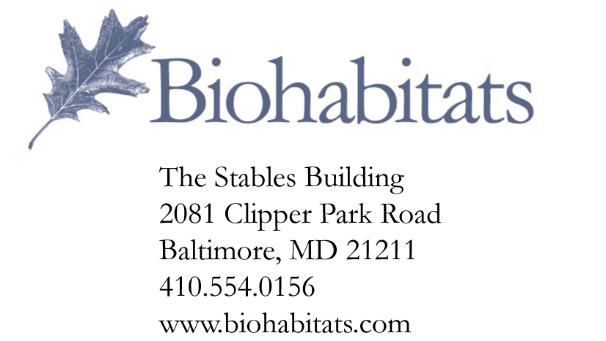 MEMORANDUMDate:	August 22, 2023To: 	Save the Sound and Westchester County From: 	Biohabitats, Inc. Subject:	Watershed Opportunities Technical MemorandumBiohabitats conducted field assessments within the Hutchinson River watershed to identify opportunities to improve watershed health. Identification of watershed restoration opportunities were completed through desktop analysis and field assessments in targeted subwatersheds. A prioritization framework was then utilized to identify opportunities to move forward in planning and design. A treatment analysis was conducted to evaluate the pollutant load potential associated with the identified opportunities. This memorandum summarizes the methodology used during the field assessment, prioritization process, and treatment analysis.Field AssessmentThroughout the week of April 24th, 2023, a two-person team from Biohabitats conducted upland field assessments for the Westchester County portion of the Hutchinson River watershed to identify water quality improvement and habitats enhancement opportunities. Due to the large size of the watershed, field efforts targeted priority subwatersheds identified through the Comparative Subwatershed Analysis and input from Save the Sound, Westchester County, and the Watershed Steering Committee. Three type of assessments were conducted to facilitate a broad range of interventions: Hotspots, Retrofits, and Reforestation. Hotspot Assessment: targeted locations that may be contributing large amounts of debris, eroding pavement, unruly bulk storage of materials, chemicals, or oil and grease into the watershed. These locations can contribute to the watershed’s pollutants of concern including low dissolved oxygen and the oil and grease. Retrofit Assessment: targeted large areas of untreated impervious cover and examined opportunities to provide runoff reduction. For retrofit opportunities, climate resiliency considerations included larger stormwater facility footprints and sizing to account for larger storm events. Selected solutions leaned towards cost-effective practices known to be effective at volume management and that include an overflow system (e.g., bioretention areas and submerged gravel wetlands). Reforestation Assessment: targeted areas with the potential to increase tree canopy cover and remove impervious cover. These sites also had the potential to provide co-benefits such as ecosystem services (i.e., heat island mitigation, habitat corridors), enhance community aesthetics, provide erosion control, and remove non-native invasive species.Figure 1 shows the locations where opportunities were assessed.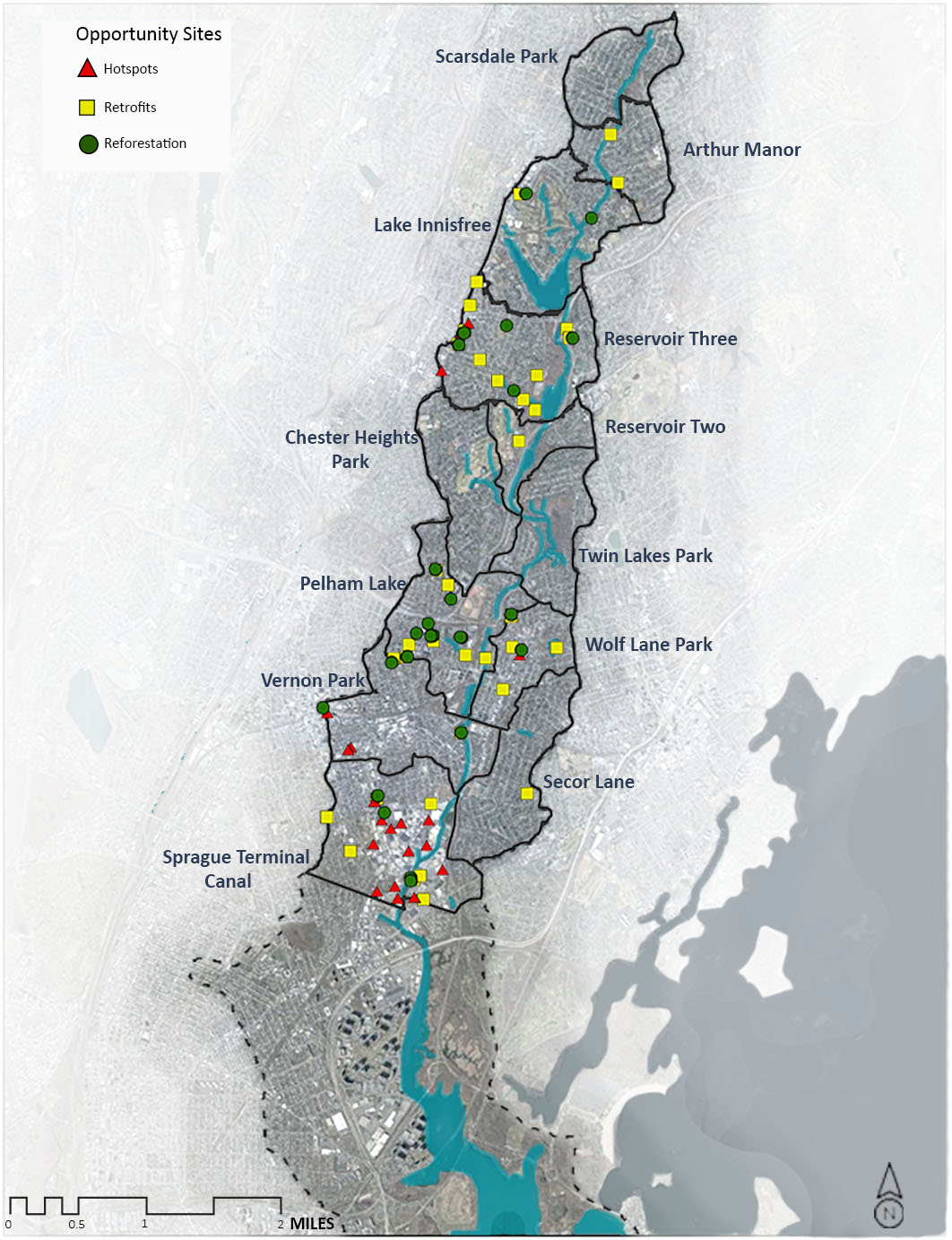 Figure 1.  Field Assessment SitesThe field assessment resulted in the evaluation of 20 hotspots, 37 stormwater retrofits, and 25 reforestation sites. Subwatersheds Pelham Lake, Reservoir Three, Sprague Terminal Canal, and Vernon Park were thoroughly analyzed to find the most advantageous sites prior to field work. Save the Sound supplemented Biohabitats’ field assessments by analyzing and visiting opportunity sites in Arthur Manor, Vernon Park, and Wolfs Lane Park. Additional locations in other subwatersheds observed while out in the field were also included.Table 1. Summary of Field Assessment FindingsHotspot AssessmentThe hotspot assessment, based on the Center for Watershed Protection’s Hotspot Site Investigation, evaluated commercial, industrial, municipal, and transport-related sites with high potential to contribute contaminated runoff to the storm drain system or receiving waters. At hotspot sites, field crews looked at vehicle operations, outdoor materials storage, waste management, building conditions, turf andlandscaping, and stormwater infrastructure to evaluate potential pollution sources. Table 2 includes a list of the types of hotspots sites assessed.Table 2. Types of Hotspot Sites AssessedHotspots: Summary of Sites AssessedWhile field crews were unable to assess all potential hotspot locations in the watershed, those considered provide a representative group of hotspot types. Recommendations from assessed hotspot sites can be applied to other sites with similar activities.  Each hotspot site’s severity was assessed based on the types and extent of pollutants observed, exposure to rainfall, and the size of the impacted area. Each hotspot was evaluated for the following improvement opportunities:Future education: on proper pollution prevention practices, spill prevention, and basic stormwater management.Follow up: provide outreach to address the observed site conditions.Oil and grease separator installationStreet sweeping: routine street sweeping to prevent debris from entering the storm drain system and  nearby waterbodies.Trash management: education and methods for placing trash in the proper receptacles; trash receptacle location (away from storm drains where possible); and trash prevention planning.Dumpster replacement: replace dumpsters with larger, more sturdy ones that have lids that are able to close and retain more of the waste and reduce leakage to the storm drain system.Bulk material management: reorganization of bulk materials either inside, under cover, or with perimeter controls to prevent the migration of materials to the storm drain system and nearby waterbodies. Permeable pavers: replace degraded pavement with permeable pavers to allow for water to reenter the ground and slow runoff. In some cases, repaving the parking area may be warranted (vs utilizing permeable pavers). Sites where the hotspot assessment was conducted are identified in Figure 2 and Table 3.  A geodatabase of the field assessment data was delivered to the Westchester County (County) and Save the Sound (STS) in July 2023.  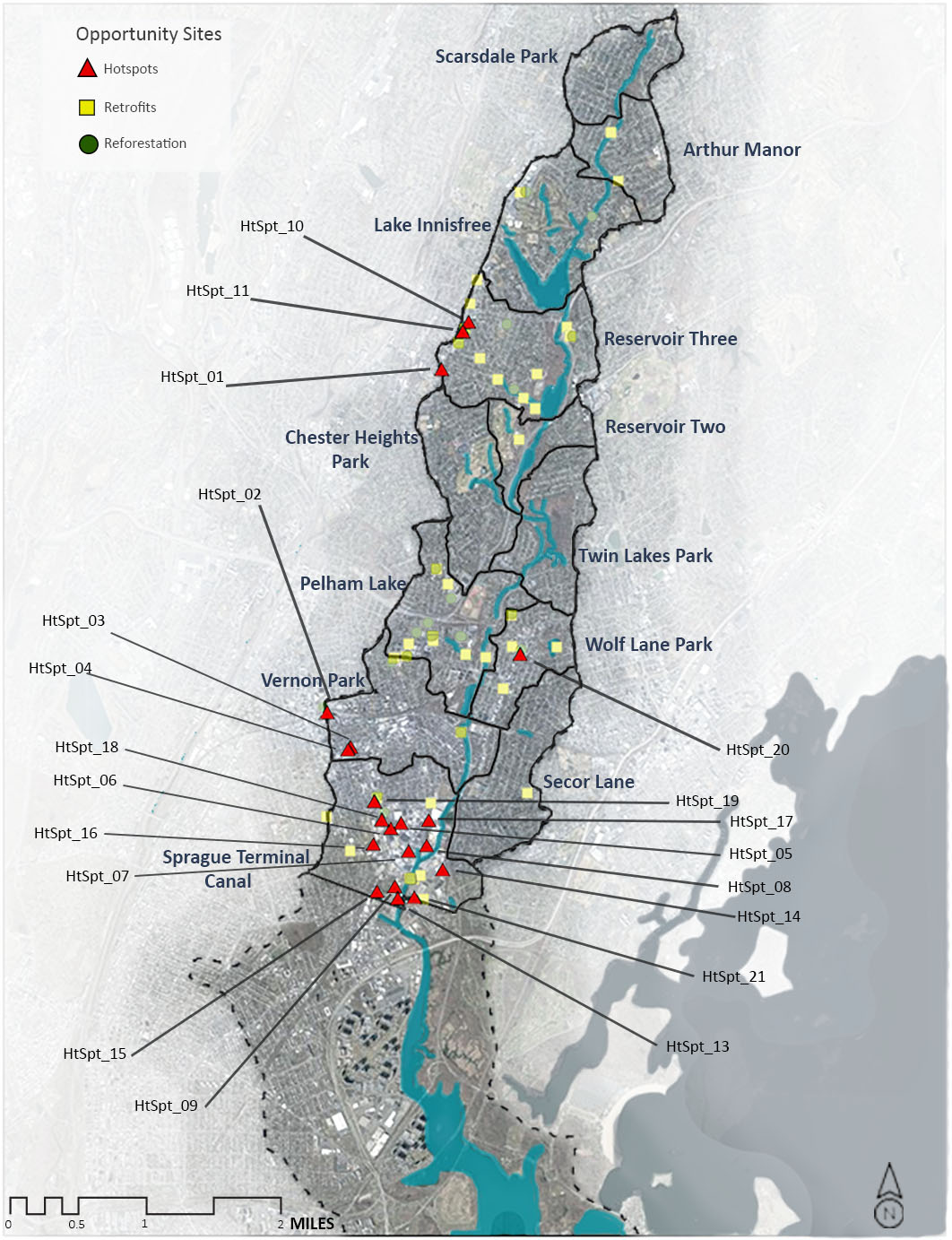 Figure 2. Assessed Hotspot Locations in the Hutchinson River WatershedTable 3. Summary of Assessed Hotspot LocationsGeneral findings from the hotspot assessment include:There is a large variance in the severity of hotspot in the watershed ranging from very large industrial sites with large areas of exposed bulk materials to much smaller commercial sites with little to no outdoor activity.The biggest hotspots observed during the assessment included industrial asphalt production and large bulk storage facilities. Types of projects recommended for these sites include street sweeping, perimeter controls, and education projects.Many sites lacked dumpsters or had dumpsters in poor condition resulting in trash being left on the curb and overflowing from bags. Recommendations included targeted locations for dumpsters and better coordinated trash pick-up programs.The watershed would benefit from either a dumpster replacement campaign and/or an education effort to keep dumpster lids closed/trash contained.Many locations’ parking lots were in disrepair resulting in large amounts of debris entering the storm drain system. Repaving parking lots or replacing asphalt with permeable pavers would decrease the debris entering the storm drain system.Figures 3 - 7 illustrate the findings described above. Figure 3. Uncontained Asphalt PilesFigure 5. Exposed Materials throughout the Watershed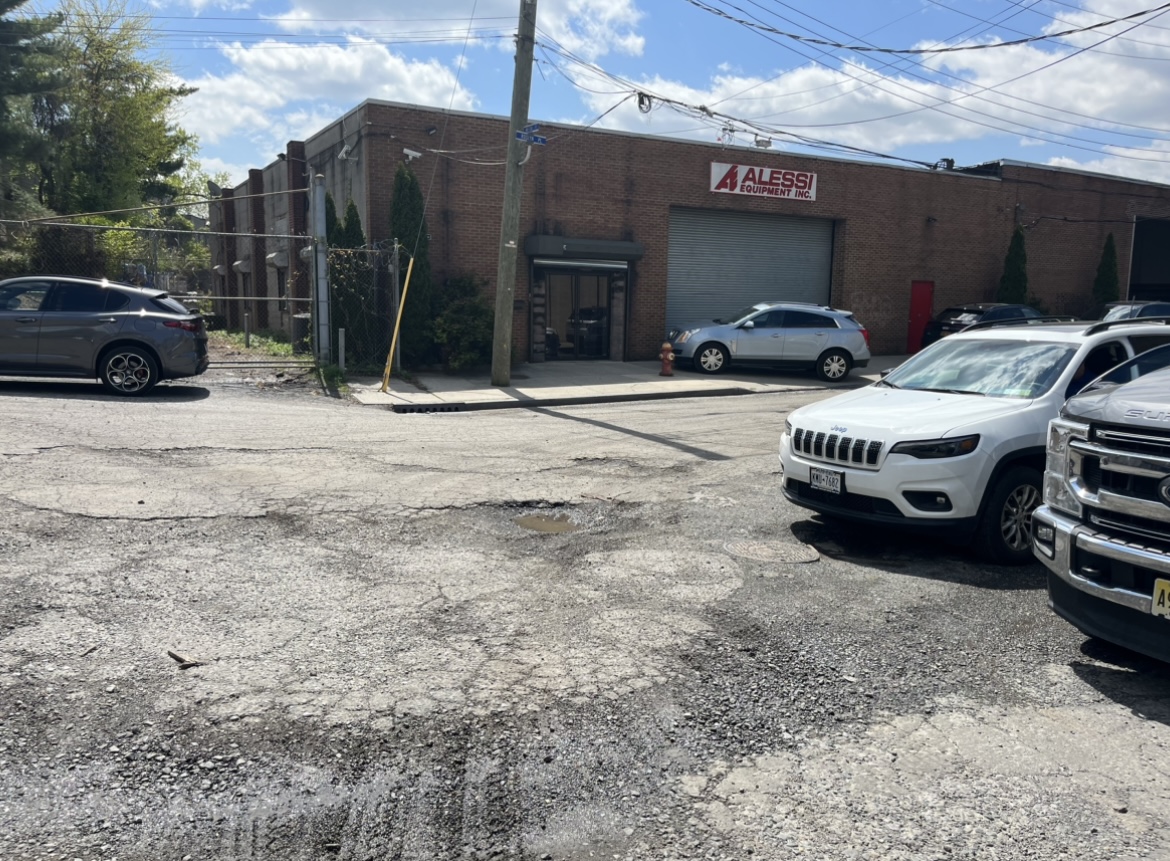 Figure 6. Unmaintained Pavement with Accumulating DebrisFigure 7. Large Grease Stains along PavementStormwater Retrofit AssessmentStormwater retrofits are structural stormwater management facilities inserted into the urban landscape where little to no stormwater management currently exists. The stormwater retrofit assessment identified opportunities throughout the watershed for storage retrofits and/or on-site retrofits. Storage retrofits, such as ponds and wetlands, provide the widest range of watershed restoration benefits by treating water quality and providing limited storage. On-site retrofit practices, such as bioretention and filtering practices, treat smaller drainage areas and can address small nuisance flooding concerns. Application of practices in the two categories varies according to the impervious cover, land use, and restoration goals being pursued.Stormwater Retrofits: Summary of Sites AssessedThe field crew visited a total of thirty-seven sites with retrofit opportunities and drainage area delineations being created for each location including: Commercial Sites, Institutional sites, one Train Station, Natural Spaces, Residential Sites, and Streets. Candidate sites were initially identified using aerial imagery, local input, impervious cover analysis, and land use. For the stormwater retrofit assessment, Biohabitats identified retrofits with the objective of providing water quality treatment, addressing nuisance flooding, and mitigating known localized channel erosion areas. Field crews looked at drainage patterns, the amount of impervious cover, available space, and other site constraints, such as utilities, when evaluating a site. Figure 8 and Table 4 identifies stormwater retrofit assessment areas.  A geodatabase of the field assessment data was delivered to the County and STS in July 2023.  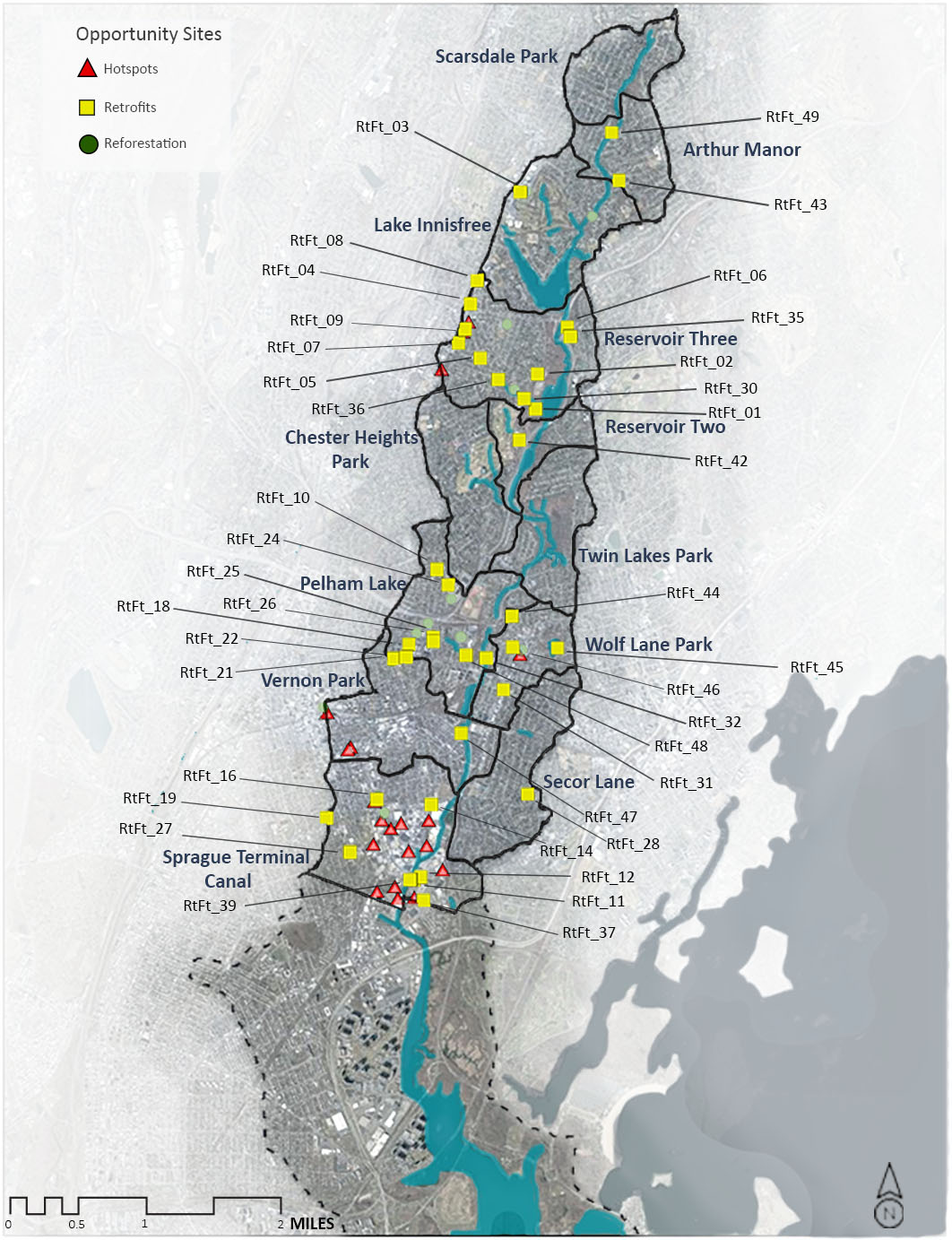 Figure 8. Retrofit Locations in the Hutchinson River WatershedTable 4. Summary of Retrofit SitesThe majority of stormwater retrofit opportunities identified in the watershed are on large, paved parcels and public, highly visible locations. Specific types of stormwater management facilities prescribed for retrofit locations vary, but include bioretention practices, regenerative stormwater conveyance, sand filters, and wetlands. General findings from the retrofit assessment include:Stormwater retrofit opportunities are being constructed along the Hutchinson River parkway in conjunction with highway improvement opportunities. Large flood protection projects have been implemented in the Pelham Lake portion of the Hutchinson River watershed, reducing flooding problems that were previously reported.While there are some existing retrofit projects, there are abundant opportunities for onsite practices that could be incorporated in a manner that provides aesthetic improvement and educational opportunities to the site.These sites would benefit from signage to share benefits of the project to the community.There are numerous opportunities for on-site stormwater retrofits throughout the watershed, particularly in parking lots and at publicly owned facilities.Many of these sites appear to have underused parking lots and could potentially decrease their parking areas for retrofits and reforestation opportunities. Investigating the zoning laws for the size of parking lots will be required.Additionally, redesigning parking lots, making them one way, to maintain the number of parking spots while increasing open space for retrofits should be considered.Wetland areas were viable in multiple locations, which have the dual benefit of providing water quality treatment and creating wildlife habitat within a very urban watershed.
Figures 9 - 13 illustrate some of the findings described above.Figure 9. Buildings with External Downspouts are Good Opportunities for Planter BoxesFigure 10. Large, Underutilized Parking Lots are a Stormwater Retrofit Opportunity Figure 11. Wide Streets with Unmaintained Islands are a Green Streets Opportunity  Figure 12. Locations with Evidence of Ponding Pose Good Opportunities for BioretentionFigure 13. Opportunities for Regenerative Stormwater Conveyance (RSC)Reforestation AssessmentThe Reforestation Assessment was modified from the Center for Watershed Protection’s Urban Reforestation Site Assessment. The purpose of the Reforestation Assessment is to identify areas where:Forest fragments can be enhanced to the improve health, condition, and function of the urban forest.Open land can be reforested through active replanting or natural regeneration to regain some of the functions and benefits of a forest and to increase overall watershed forest cover and increase forest canopy.Prior to going out into the field, publicly owned sites, and sites with large areas of turf grass were identified using aerial photos and land use mapping information. Reforestation practices in an urban watershed such as the Hutchinson River range in size; smaller scale efforts such as street tree planting improve canopy cover and provide water quality treatment in areas with less available space. Conservation landscaping focuses on the introduction of native grasses and flowers to areas covered in turf grass to decrease runoff, and improve soil quality, carbon capture, and water quality.  Reforestation focuses on large areas that can be restored as “urban forests” or are areas concentrated with trees or urban forests. Reforestation: Summary of Sites AssessedA total of 25 sites were evaluated by field crews for the potential to replace impervious cover with pervious areas, restore turf grass to meadow landscapes, increase tree canopy, and enhance the existing urban forest. Sites were deemed as stronger reforestation candidates if they were on larger parcels with minimal site preparation requirements, were under public ownership, or had potential linkage with other upland restoration opportunities such as stormwater retrofit. Figure 14 and Table 5 identifies reforestation assessment areas.  A geodatabase of the field assessment data was delivered to the County and STS in July 2023.  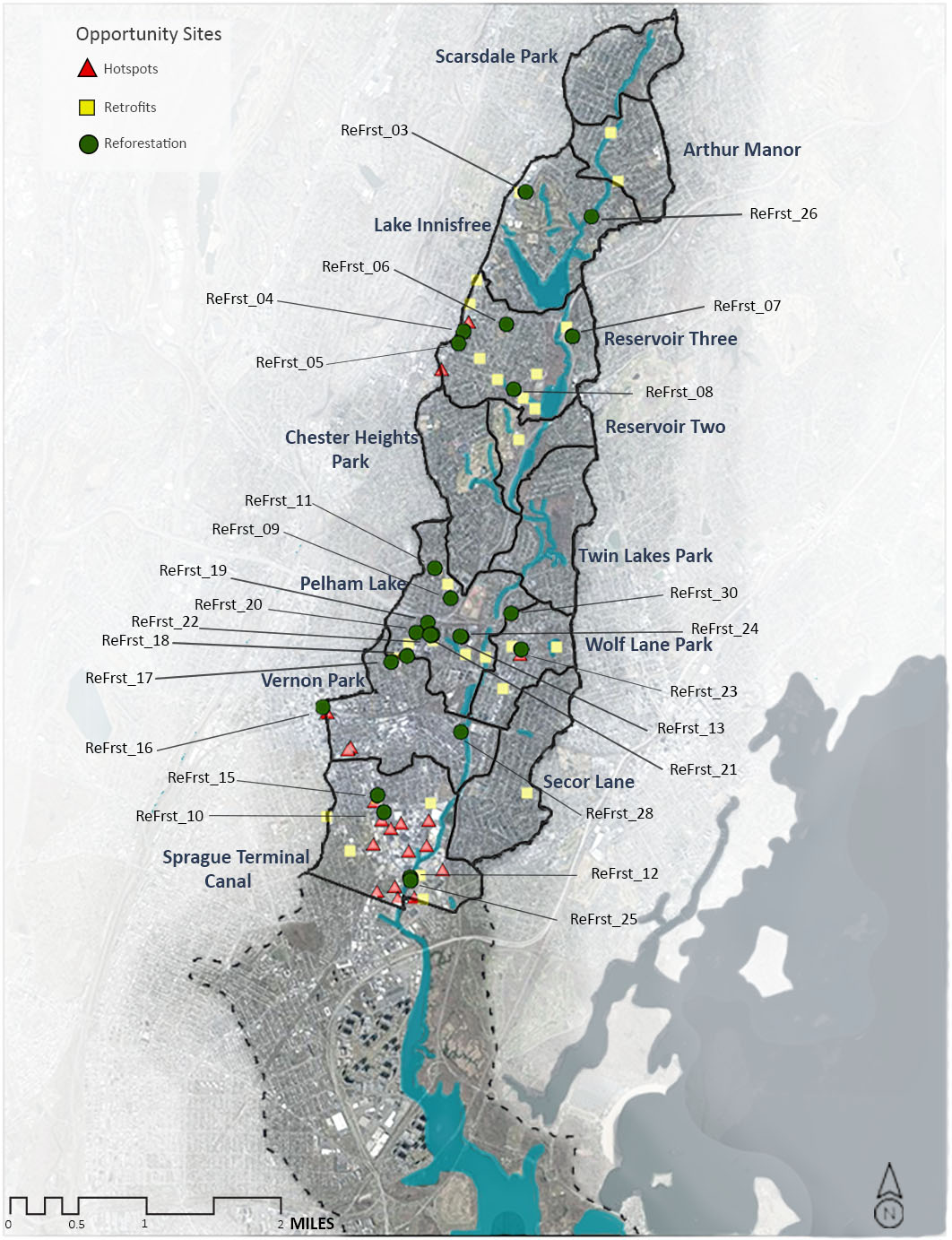 Figure 14. Reforestation Locations in the Hutchinson River WatershedTable 5. Summary of Reforestation Opportunities General findings from the reforestation assessment include:Additional opportunities for reforestation, street trees, and conservation landscaping exist throughout the watershed. Within the priority subwatersheds, these were the most viable reforestation opportunities. The parcel areas for reforestation are relatively small but in the context of such an urban watershed can have large impact.Many reforestation opportunities are within parking lots that appear to be underutilized, which may warrant thinking about how zoning codes and ordinances influence the design and size of parking lots.Conservation landscaping is largely recommended on school grounds where underutilized turf exists. Recommendations took into consideration active play and sports areas; opportunities identified areas for outreach and education and more discovery-oriented play spaces.Street trees are identified in areas where they can provide additional benefits such as cooling capacity, pavement maintenance, and improved aesthetics.There is high potential for green street programs as well.Figures 15 and 16 below illustrate some of the findings described above.Figure 15. Reforestation Opportunities Located in Pervious Areas Adjacent to Existing Tree CanopyFigure 16. Reforestation Enhance Opportunities including Areas Identified for Invasives Species RemovalRestoration Opportunities Prioritization MethodologyBased on data collected through the field assessments, an inventory of restoration opportunities was developed. Biohabitats worked with Save the Sounds, Westchester County, and the Watershed Steering Committee to develop a schema to prioritize and rank restoration opportunities using the desktop and field assessment data.  While the individual metrics vary by type of opportunity, the overall prioritization framework for all three (Hotspots, Retrofits, and Reforestation) organized into the following categories:Environmental Impact: covers metrics that are focused on the project’s environmental impact. Water quality is a large focus of this category. Additional metrics are included depending on the project type. Ability to Address: considers the feasibility or ease of implementing the proposed opportunity, including ownership and physical parameters such as available space, slope and soil type.Ancillary Benefits: considers additional benefits that may result from the project’s implementation. Restoration opportunities were scored within each of the categories to determine a total score that assigns each opportunity as either high, medium, or low priority within each restoration opportunity type.  The following section provides additional detail on the scoring metrics utilized for each type of opportunity.Hotspot Prioritization Metrics Metrics considered in the prioritization of hotspot sites are described below. Hotspots: Environmental Impacts Environmental impacts scoring was largely based on field observations of hotspot sites in the field and included Contributing Pollutants of Concern (POC) and Severity.  Contributing POCs: scores a site’s potential to contribute to the pollutants on Hutchinson River watershed’s 303d list of impaired waters (low dissolved oxygen, fecal coliform, and oil and grease). Severity: based on the site’s size and amount and type of exposed materials.  The scoring breakdown for each of the factors is summarized in Table 6.Table 6. Hotspot Environmental Impacts Scoring CriteriaHotspots: Ability to Address Metrics under the ability to address category included the following:NPDES Permit Coverage: Facilities with coverage under the Stormwater Multi-Sector General Permit already have requirements to prevent and reduce stormwater pollution from onsite activities.  Facilities with coverage under this permit may be more amenable to assistance and outreach regarding improvement of onsite practices to reduce stormwater pollution. Ease of Implementation: Based on field observations of the feasibility of implementation including physical parameters such as space and onsite activities. Ownership: Tax parcel data was analyzed to determine the ownership of the potential sites. This metric is important because some owners (for example, Westchester County), will provide fewer logistics barriers than a private owner. Other Public land is defined as land owned by towns, NY state, and federal land. Institutional land is defined as a private owner that is not a single-family home (religious centers, private schools, etc.).Cost: The field assessment identified recommendations for each site with most sites having multiple recommendations. For the purposes of prioritization, a ballpark cost was assigned to each type of recommendation.  Cost will vary depending on the site and nature and extent of activities at each site.  A summary of the costs assigned to each recommendation type is provided in Table 8.  Projects with costs over $105,000 were deemed to be High costs; projects with costs between $105,000 and $50,000 were deemed to be Medium Cost; and projects with costs less than $50,000 were Low Cost.The scoring breakdown for each of the factors is summarized in Table 7. Table 7. Hotspot Ability to Address ScoringTable 8. Hotspot Recommendations High Level Cost Estimates Hotspots: Ancillary BenefitsAdditional benefits considered as a result of implementing hotspot recommendations included:Ability to Combine with Other Opportunities: This metric considered the presence of other opportunity types located on the same parcel. For example, if one parcel with a reforestation opportunity was also identified as a retrofit opportunity. A summary of hotspot opportunities co-located within another opportunity type is provided in Table 10. Visibility: This metric considered how visible a potential project might be to the public. Considerations included proximity to the street, whether volunteer efforts are possible during the implementation effort, and how often the site will be engaged with by the community.The scoring breakdown for each of the factors is summarized in Table 9.Table 9. Hotspot Ancillary Benefits ScoringHotspot opportunities that are on the same parcel as other restoration opportunities are shown in Table 10.Table 10.  Hotspot Opportunities Co-Located with Other Opportunity TypesStormwater RetrofitsMetrics considered in the prioritization of retrofit sites are described below. Stormwater Retrofits: Environmental Impacts The environmental impacts of the retrofit opportunities were scored on the following metrics:Proposed BMP Type: As part of the field assessment, a proposed BMP type was identified based on-site conditions.  Scoring is based on the proposed BMP type’s ability to provide both water quality treatment and/or habitat enhancement.  Observed Flooding: The observed flooding metric was based on field observations of evidence of nuisance (e.g., staining near storm drain) or major flooding (e.g., sandbags) events at the location of the proposed BMP. Water Treatment Ratio: approximated the potential water quality treatment provided by the proposed BMP. Field and desktop data were utilized to approximate a footprint and drainage area for each proposed BMP. The BMP footprint and drainage area were compared to create a water treatment ratio to identify the level of potential water quality treatment provided at a site.  This ratio was used to place potential retrofits into one of three bins: Potential for Extra Treatment: the BMP footprint was more than 10% of the drainage area.Full Treatment Likely: the BMP footprint was between 5 and 10% of the drainage area.Partial Treatment Likely: the BMP footprint was less than 5% of the drainage area. The scoring breakdown for each of the factors is summarized in Table 11.Table 11. Stormwater Retrofit Environmental Impacts Scoring CriteriaStormwater Retrofits: Ability to AddressMetrics under the ability to address category included the following:Ease of Implementation: This metric utilized data compiled during field work to determine how difficult it would be to implement the retrofit effort at that site. Considerations included proximity to roads, natural resources, property boundaries, presence of steep slopes and utilities, and access.Ownership: Tax parcel data was analyzed to determine the ownership of the potential sites. This metric is important because some owners (for example, Westchester County), will provide fewer logistics barriers than a private owner. Other Public land is defined as land owned by towns, NY state, and federal land. Institutional land is defined as a private owner that is not a single-family home (religious centers, private schools, etc.). Cost: Planning level construction costs were estimated for the various project types depending on their estimated footprint or length. To provide conservative estimates, costs were increased by 20% to account for inflation. Cost assumptions were taken from previous similar projects. Table 13 provides the assumptions used for each BMP type. Projects with costs over $300,000 were deemed to be High costs; projects with costs between $150,000 and $300,000 were deemed to be Medium Cost; and projects with costs less than $150,000 were Low Cost.The scoring breakdown for each of the factors is summarized in Table 12.Table 12. Stormwater Retrofit Ability to Address ScoringTable 13. Stormwater Retrofit Planning Level Cost Estimate Assumptions Stormwater Retrofits: Ancillary BenefitsMetrics under the ancillary benefits category included the following:Ability to Combine with Other Opportunities: This metric considered the presence of other intervention types located on the same parcel. For example, if one parcel with a reforestation opportunity was also deemed fit to have a retrofit located there. A summary of hotspot opportunities co-located within another opportunity type is provided in Table 15.Visibility: This metric considered how visible a potential project might be to the public. The team considered proximity to the street, whether volunteer efforts are possible during the implementation effort, and how often the site will be engaged with by the community.The scoring breakdown for each of the factors is summarized in Table 14.Table 14. Stormwater Retrofit Ancillary Benefits ScoringRetrofit opportunities that are on the same parcel as other restoration opportunities are shown in Table 15.Table 15.  Stormwater Retrofit Opportunities Co-Located with Other Opportunity TypesReforestationMetrics considered in the prioritization of reforestation sites are described below.Reforestation: Environmental ImpactsThe environmental impacts of proposed reforestation projects were based on the size of the project area, project type and the presence of invasive species. Project Area: the proposed project area metric approximated the amount of land that could be restored in a reforestation effort. Sites were categorized as follows:Large reforestation efforts covered over 0.35 acres (15,000 square feet)Medium reforestation efforts covered over 0.08 acres (3,400 square feet)Small reforestation efforts covered less than 0.08 acres (3,400 square feet) Project Type: the project type was based on field observations to determine the type of reforestation best suited for the site. Reforestation efforts comprise of high-density tree and shrub planting in areas that are currently turf grass or impervious surfaces.Conservation Landscaping efforts comprise of tall grass meadowlands and some trees.Street Tree efforts comprise of single trees along roads and sidewalks to provide shade and water quality improvements.Invasives Presence: The invasive presence metric was based on field observations that determined the percentage of invasive coverage located at the site, which presents an opportunity to improve and enhance onsite habitat. Sites were categorized as follows: High invasives presence: over 60 percent invasives coverage Medium invasives presence: over 20 percent invasives coverageLow invasives presence: less than 20 percent invasives coverageThe scoring breakdown for each of the factors is summarized in Table 16.Table 16. Reforestation Environmental Impacts Scoring CriteriaReforestation: Ability to AddressMetrics under the ability to address category included the following:Ownership: Tax parcel data was analyzed to determine the ownership of the potential sites. This metric is important because some owners (for example, Westchester County), will provide fewer logistics barriers than a private owner. Other Public land is defined as land owned by towns, NY state, and federal land. Institutional land is defined as a private owner that is not a single-family home (religious centers, private schools, etc.).Ease of Implementation: This metric utilized data compiled during field work to determine how difficult it would be to implement the reforestation effort at that site. Considerations included the ability to include volunteers in reforestation efforts, the proximity to a water source, and the presence of any physical constraints (utilities, pavement, buildings, wires, lighting). If yes, the metric was given one point. The total scores were then divided into thirds as high, medium, and low.Cost: Costs were determined for the various project types depending on their estimated footprint. Cost assumptions were taken from previous similar projects. The following table provides the assumptions used for each Reforestation type. Costs are based off of the existing land use and apply to both conservation landscaping and reforestation. Projects with costs over $100,000 were deemed to be High costs; projects with costs between $30,000 and $100,000 were deemed to be Medium Cost; and projects with costs less than $30,000 were Low Cost.  A summary of unit cost estimate is provided in Table 17. Table 17. Reforestation Planning Level Cost Estimate AssumptionsThe scoring breakdown for each of the factors is summarized in Table 18.Table 18. Reforestation Ability to Address ScoringReforestation: Ancillary BenefitsMetrics under the ancillary benefits category included the following:Ability to Combine with Other Opportunities: This metric considered the presence of other opportunity types located on the same parcel. For example, if one parcel with a reforestation opportunity was also identified as a retrofit opportunity. A summary of hotspot opportunities co-located within another opportunity type is provided in Table 20.Visibility: This metric considered how visible a potential project might be to the public. The team considered proximity to the street, whether volunteer efforts are possible during the implementation effort, and how often the site will be engaged with by the community.Tree Canopy Cover: This metric considered whether an increase in canopy cover would occur as a result of the reforestation effort.  The scoring breakdown for each of the factors is summarized in Table 19.Table 19. Reforestation Ancillary Benefits ScoringReforestation opportunities that are on the same parcel as other restoration opportunities are shown in Table 20.Table 20. Reforestation Opportunities Co-Located with Other Opportunity TypesRestoration Opportunity Prioritization Results A summary of the prioritization results, by opportunity type, is provided in Tables 21 – 23 and are depicted in Figures 18 – 20. Detailed scoring results can be found in Attachment A. Table 21.  Hotspot Opportunities Prioritization Summary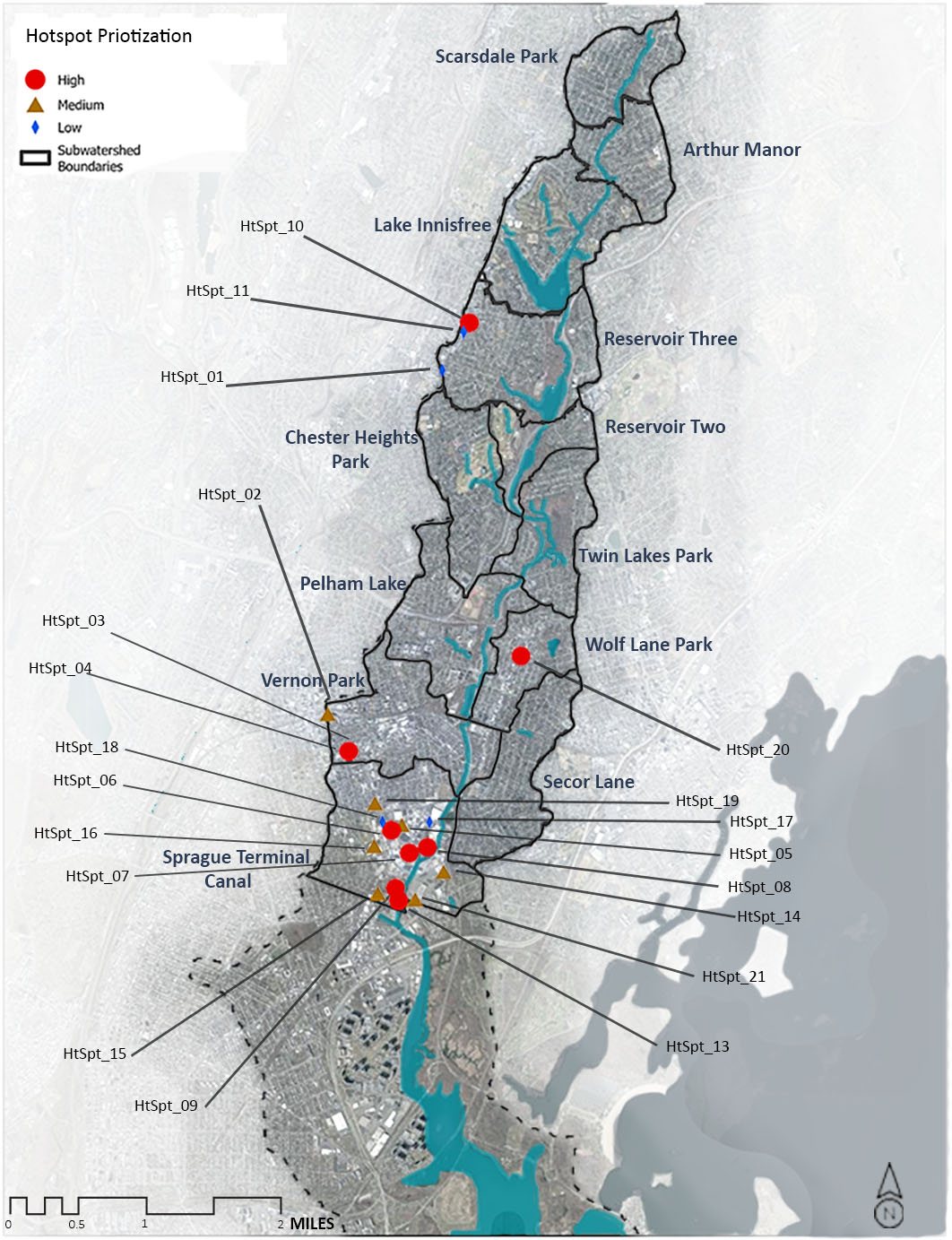 Figure 17. Hotspot Opportunities Based on Prioritization RankingTable 22.  Stormwater Retrofit Opportunities Prioritization Summary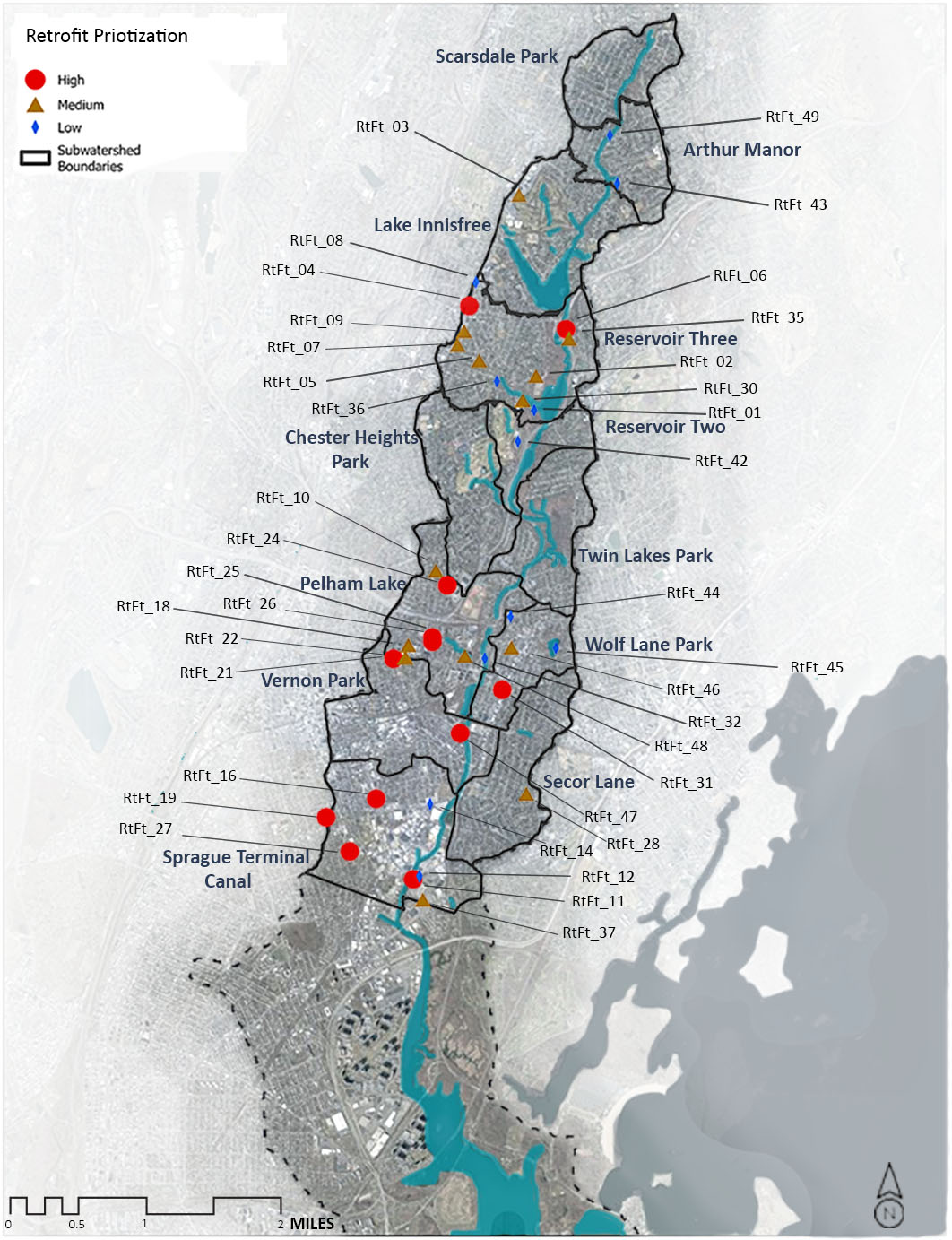 Figure 18. Retrofit Opportunities Based on Prioritization RankingTable 23. Reforestation Opportunities Prioritization Summary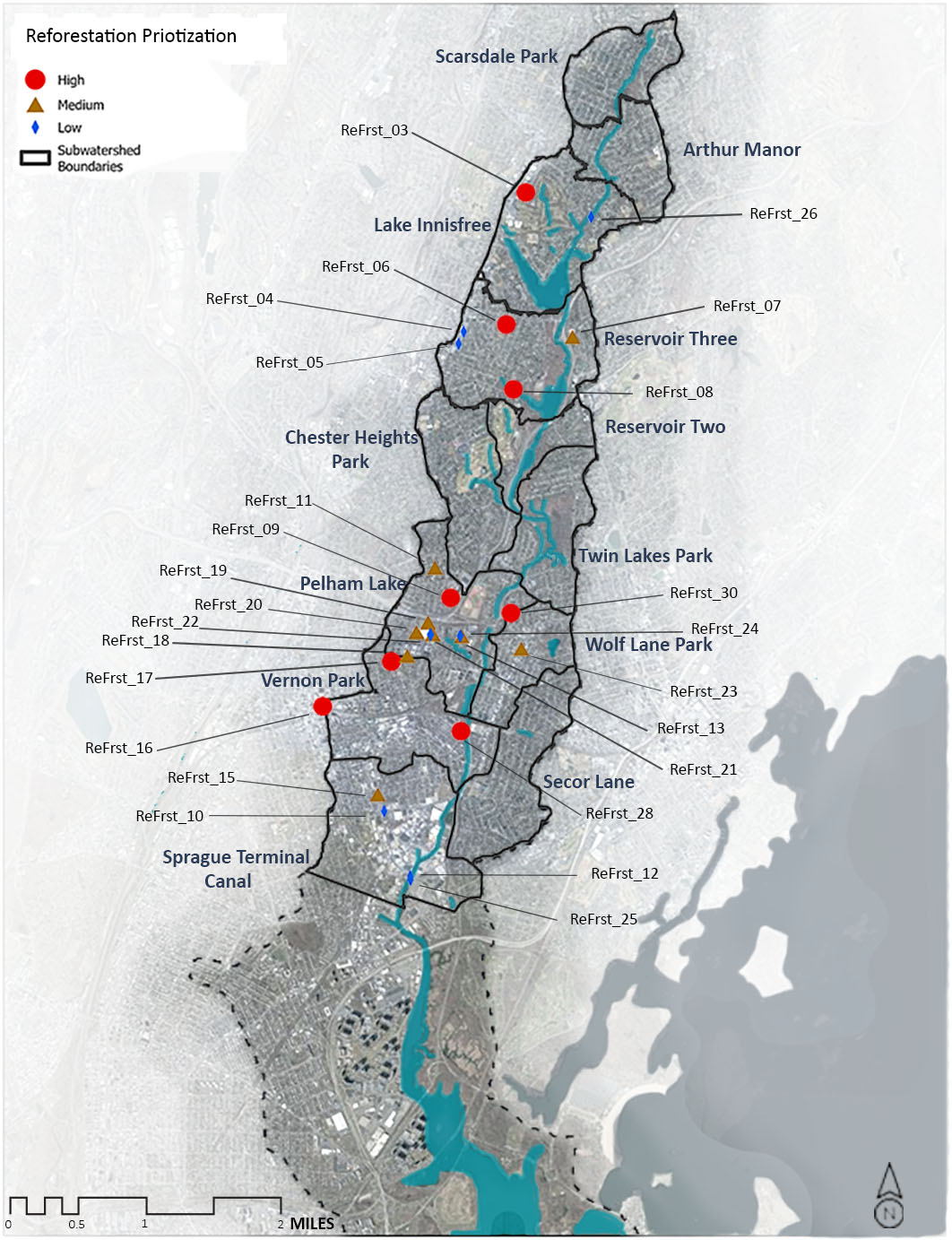 Figure 19. Reforestation Opportunities Based on Prioritization RankingTreatment Potential of Improvement OpportunitiesUsing the Watershed Treatment Model (WTM) developed in Phase 1, Biohabitats conducted a treatment analysis to evaluate the pollutant load reduction potential associated with the suite of proposed restoration opportunities. When compared with the results from Phase 1, the results from this task meet the requirements of Element 2 of the US EPA’s 9E planning process (Expected Load Reductions for Solutions Identified). The methodology for the analysis is described below.Watershed Treatment ModelFor this WTM rerun, “Future Management Practices” were considered to determine the load reduction from proposed restoration opportunities. Retrofit and reforestation opportunities were quantified in this model. The WTM is not set up to account for water quality improvements associated with hotspot opportunities which are largely dependent on outreach and education; however, the WTM rerun does account for recommended street sweeping. These practice types’ efficiencies in removal of pollutants were quantified according to the methodologies as described below.Land Reclamation/ ReforestationReforestation opportunities were classified as land reclamation in the WTM. To calculate the pollutant reduction, the reforestation opportunities’ current land uses and pollutant loading amounts were identified. Then, these spaces were converted to park space. The difference between the current land use and the future “park” land use was calculated to determine the future load reduction.  Table 24 provides the acreage of reforestation (accounted for as land reclamation within the WTM) by subwatershed.Table 24. Acreage of Proposed Reforestation Opportunities by Subwatershed
No discount rates were applied to land reclamation sites. WTM assumptions include the full implementation of all reforestation opportunities.  Stormwater RetrofitsDrainage areas were delineated for all retrofit opportunities to determine the total area of treatment. The impervious cover within the drainage area was used to determine the Treatable Area. This analysis utilized New York State Department of Environmental Conservation (NYS DEC) established pollutant removal rates by stormwater facility type. These values determined the new loading rates for the retrofit drainage areas. Table 25 provides the NYS DEC established efficiencies used for the proposed stormwater retrofit opportunities.  Table 25. Pollutant Removal Efficiencies for Proposed Retrofit Opportunity TypesThe WTM allows users to incorporate three Discount Factors for Stormwater Retrofits: Capture Factor (D1), Design Factor (D2), and Maintenance Factor (D3). The factors used in this assessment were as follows:D1: The Capture Factor is the fraction of annual rainfall captured by the structure.  The NYS DEC uses the 90% rule for water quality volume, so a discount factor of 90% is used assuming that all practices will be sized to meet this rule.D2: The Design Factor is based on the adequacy of the existing design standards.  No discount was applied since NYS DEC has a design manual that meets all minimum criteria. D3: The Maintenance Factor considers the level of maintenance likely to be performed on treatment practices. For the purposes of this effort, a Maintenance Factor of 60% which the WTM defines as a retrofit having “regular maintenance specified in design guidance, but the community has a poor tracking system or limited staff to ensure that maintenance occurs.” Table 26 provides the acreage of retrofit opportunities identified in each subwatershed.Table 26. Summary of Retrofit Opportunities
Street SweepingRecommendations from the hotspot assessment included increased street sweeping for a number of the sites, but in particular for industries located within the Sprague Terminal Canal subwatershed.  No discount rates were applied to street sweeping.  For the purposes of the WTM re-run, it was assumed that the street sweeping would be conducted to optimize water quality benefits (weekly sweeping using a vacuum assisted street sweeper conducted by trained operators).  
ResultsThe following tables provide the results from the WTM showing the impact of the addition of the restoration opportunities within the watershed. Attachment B shows the results for the WTM re-run.Table 27. Estimated Load Reductions from Restoration Opportunities Table 28. Comparion of Existing and Estimate Future Loads Key TakeawaysThe results from the WTM re-run shows a small reduction in pollutant potential from the restoration opportunities, with significantly more impact from land reclamation. In the majority of situations, land reclamation will have a greater impact on pollutant removal because it works to restore the watershed’s natural ecosystem functions such as evapotranspiration and infiltration.The WTM re-run shows a small impact from the restoration opportunities due to the limited field assessment which identified restoration projects in a subset of the subwatersheds.  The sites considered were focused on large, public properties primarily in four specific subwatersheds. There are many more opportunities throughout the Hutchinson River watershed that were not considered, including:Private properties or institutional properties with access restrictions for safety and private property permission purposesSubwatersheds outside of the scope of the prioritization from Phase IThe sites that were identified in this study can be used as templates that can be applied across similar property types and scenarios throughout the watershed.  For example, the application of green streets and the removal of concrete from under utilized parking lots are opportunities that have applicability across the watershed. These opportunities provide practitioners with ideas for larger scale implementation throughout the watershed that will create larger change and improve the ecological condition of the watershed. AssessmentGeneral FindingsHotspot Twenty hotspot sites investigatedAssessed areas from windshield or right-of-wayTypes of business assessed included:Auto body shopsShopping centersScrap metalStockpiling areasAsphalt productionCommon recommendations included street sweeping, dumpster replacement, future education, follow up meetings, bulk material management, oil and grease separator installation, and pavement replacement Stormwater Retrofit Thirty-seven potential retrofit sites investigatedFocused on water quality, nuisance flooding, and impervious area treatment Assessed mainly large parking lots, schools, playgrounds, and land owned by institutions (i.e., religious centers, schools)Types of retrofits included bioretention, perimeter sand filters, porous pavement, and wetlandsReforestation Twenty-five potential reforestation sites investigatedFocus on impervious areas and forest/grasses in poor conditionNoted invasive presence for invasive removal recommendationsTypes of recommendations included reforestation, conservation landscaping, and street treesCategoryDescriptionDescriptionCommercialAuto Repair ShopsCar WashesGas stationsDry CleanersIndustrialEquipment and chemical storageManufacturing plantsDistribution CentersTransportation RelatedBus parkingTrain stationsHotspot IDSite NameSubwatershedHtSpt_01Cornell Hardware StoreReservoir ThreeHtSpt_02Mt Vernon East Train YardVernon ParkHtSpt_03Mega Mat Wash and DryVernon ParkHtSpt_04Businesses along East Third StreetVernon ParkHtSpt_05J Bass & Son Scrap MetalSprague Terminal CanalHtSpt_06Yonkers Paving FacilitySprague Terminal CanalHtSpt_07Pro AsphaltSprague Terminal CanalHtSpt_08Sprague Terminal RecyclingSprague Terminal CanalHtSpt_09Green Patch Asphalt ProductionSprague Terminal CanalHtSpt_10Stop and Shop Dumpster AreaReservoir ThreeHtSpt_11CVS & Wells Fargo DumpsterReservoir ThreeHtSpt_13SRM ConcreteSprague Terminal CanalHtSpt_14Ice hutch Parking LotSprague Terminal CanalHtSpt_15Manor PavingSprague Terminal CanalHtSpt_16Roslyn Place PavementSprague Terminal CanalHtSpt_17TJ Maxx Shopping AreaSprague Terminal CanalHtSpt_18S Fulton Ave Materials StorageSprague Terminal CanalHtSpt_19S Fulton Ave Parking lotSprague Terminal CanalHtSpt_20M&M Auto ServiceWolfs Lane ParkHtSpt_21Mt Vernon Shipping TerminalWolfs Lane Park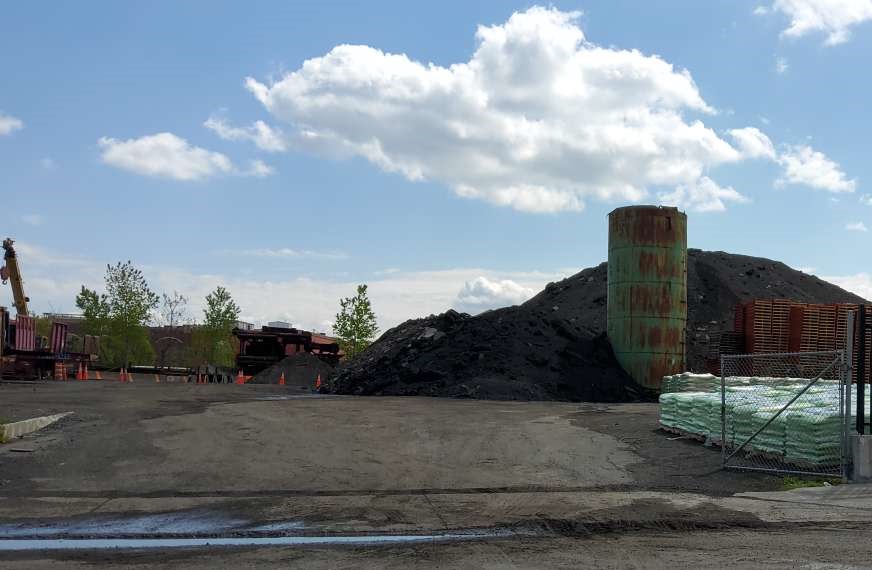 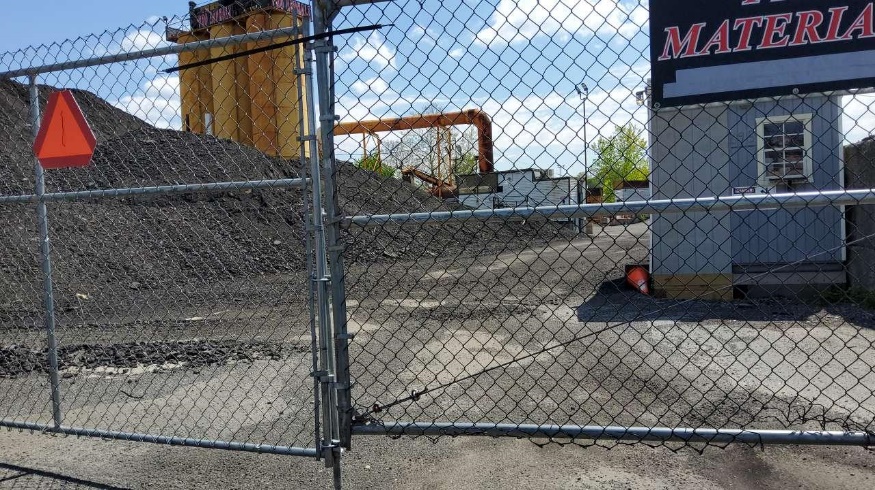 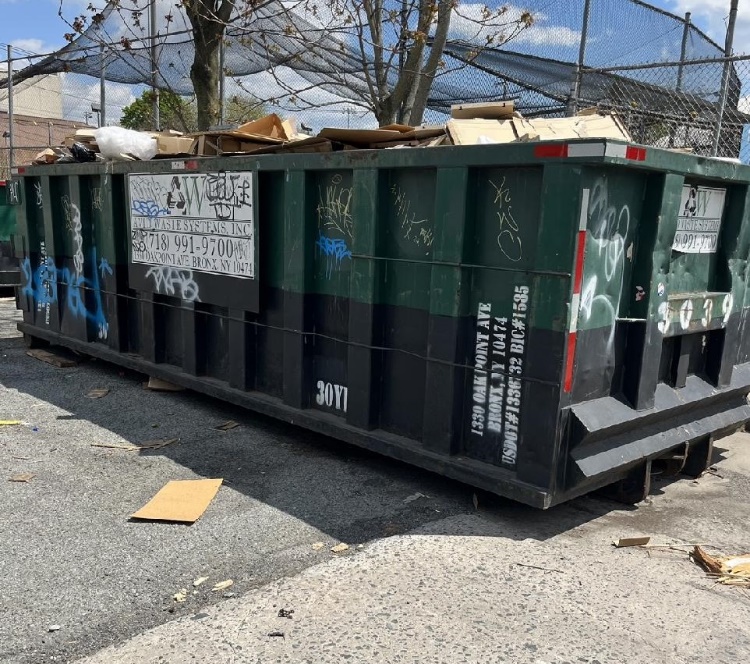 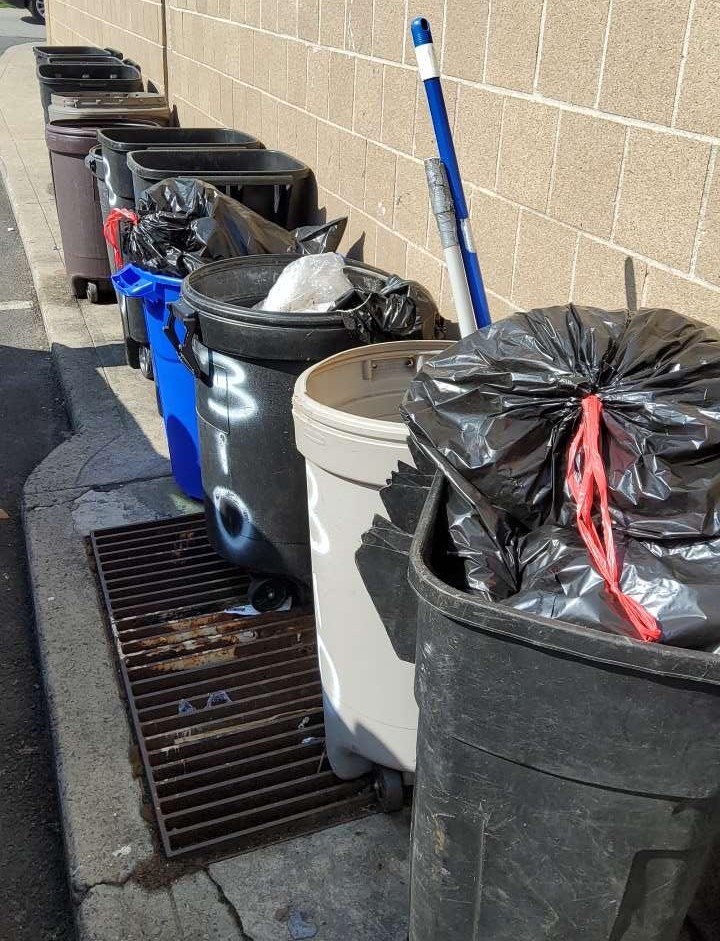 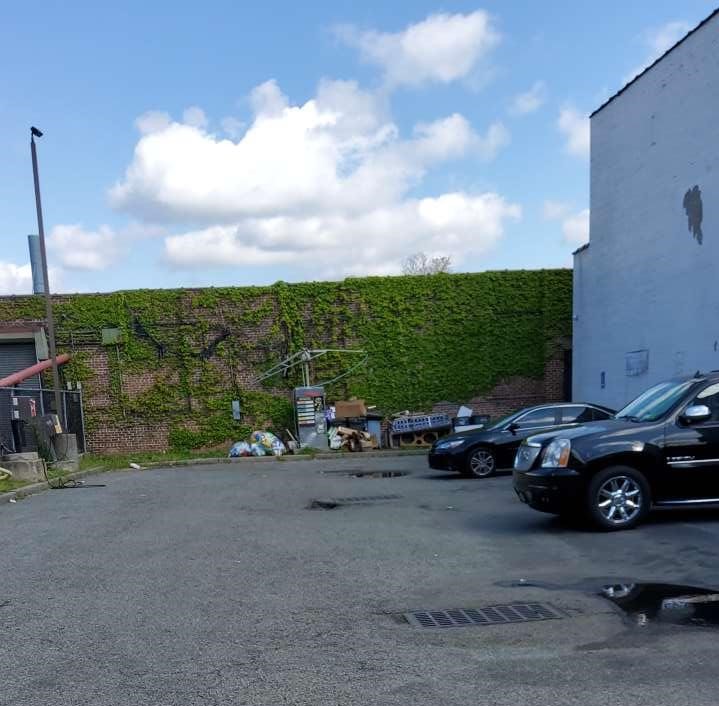 Figure 4. Poorly Located and Undersized Trash ContainersFigure 4. Poorly Located and Undersized Trash Containers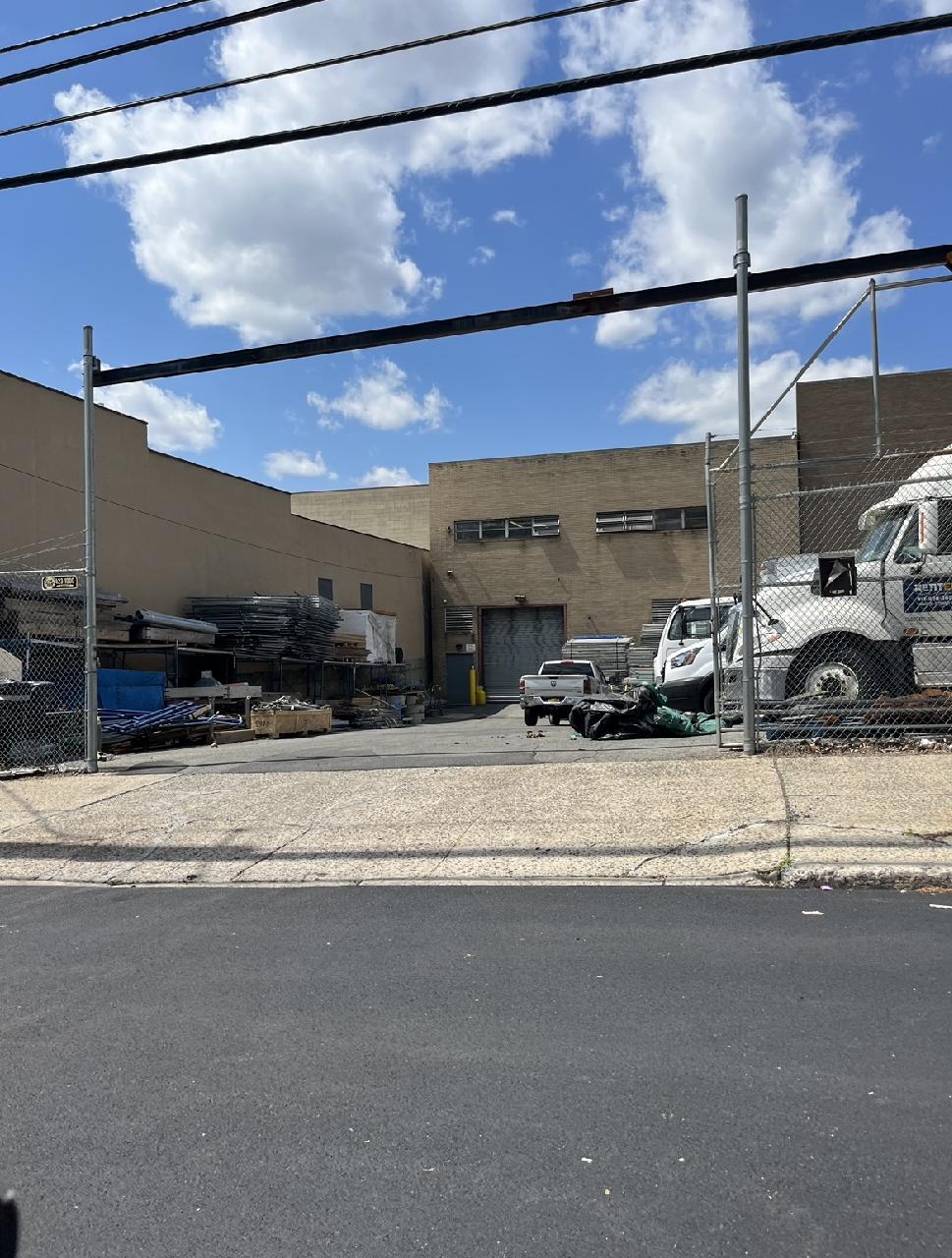 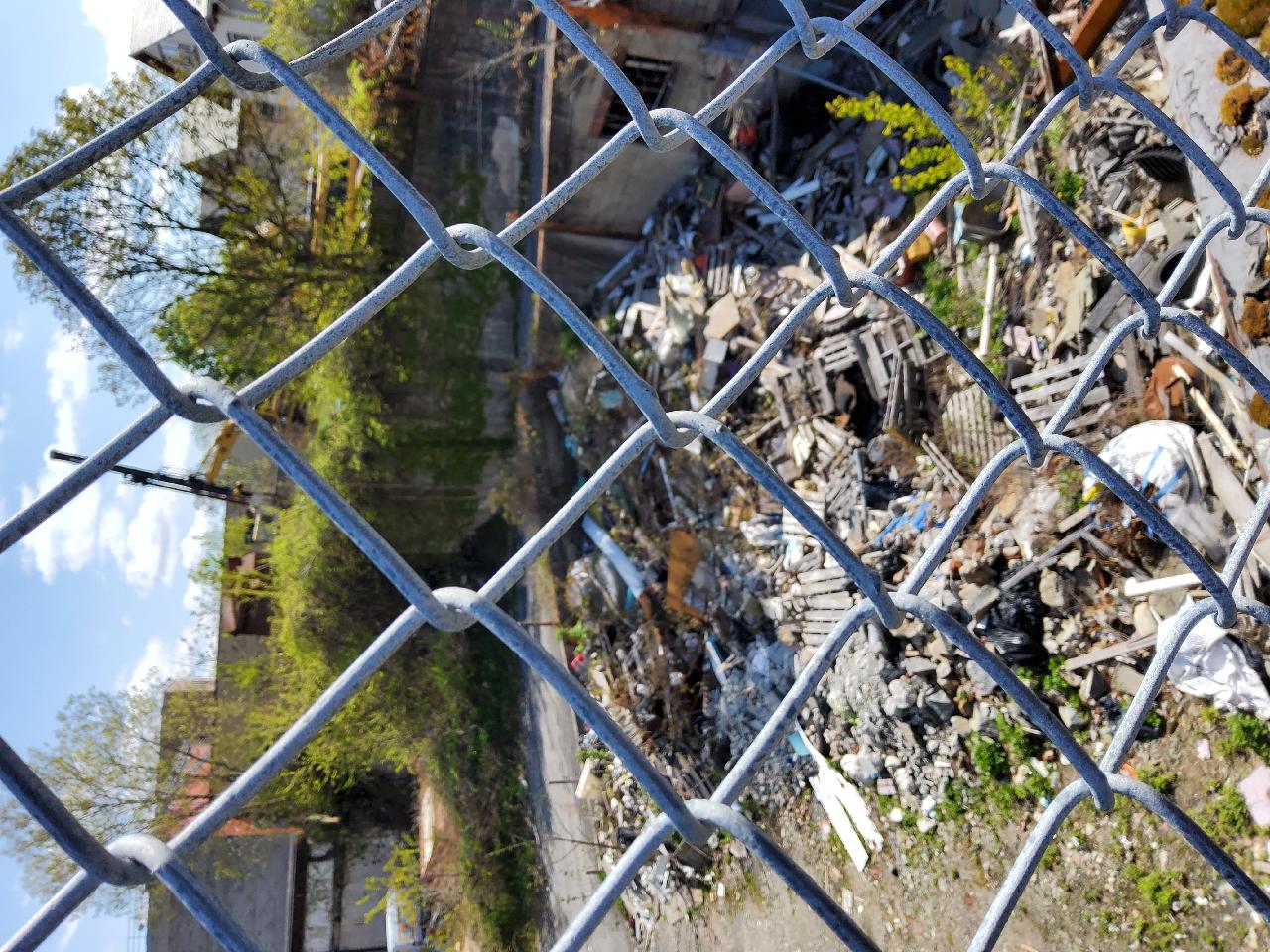 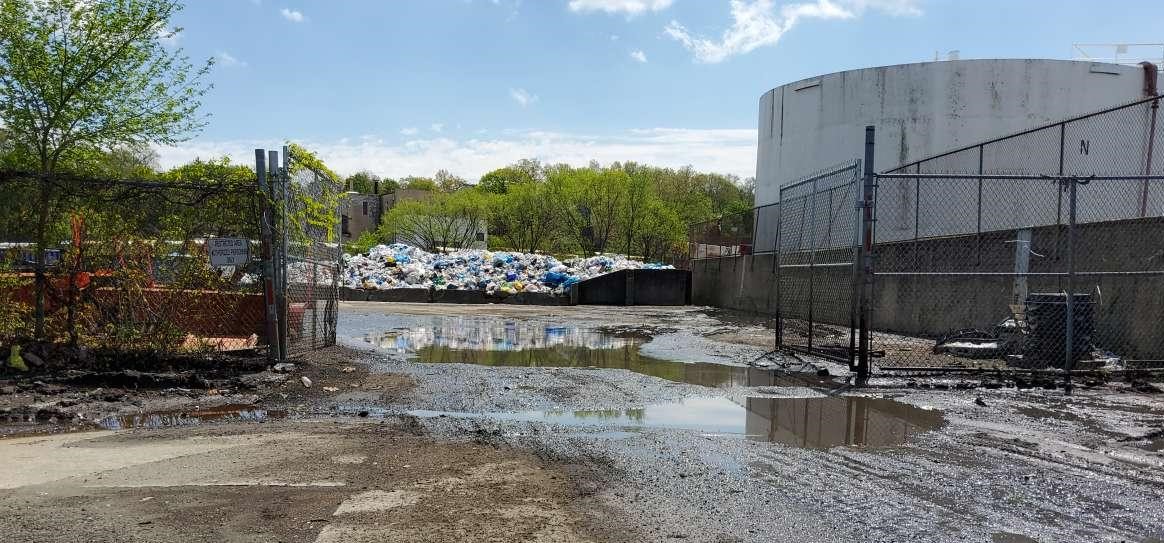 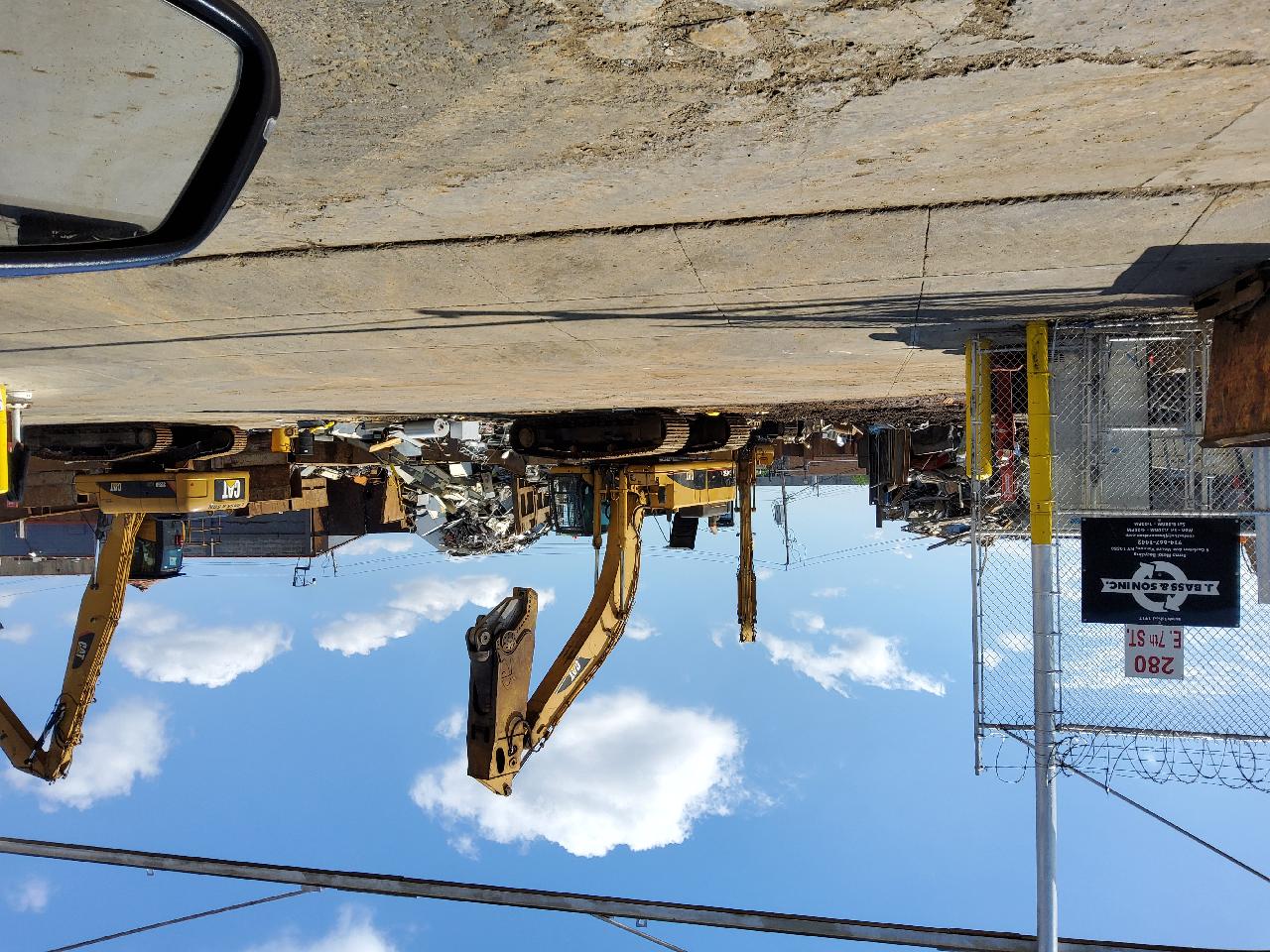 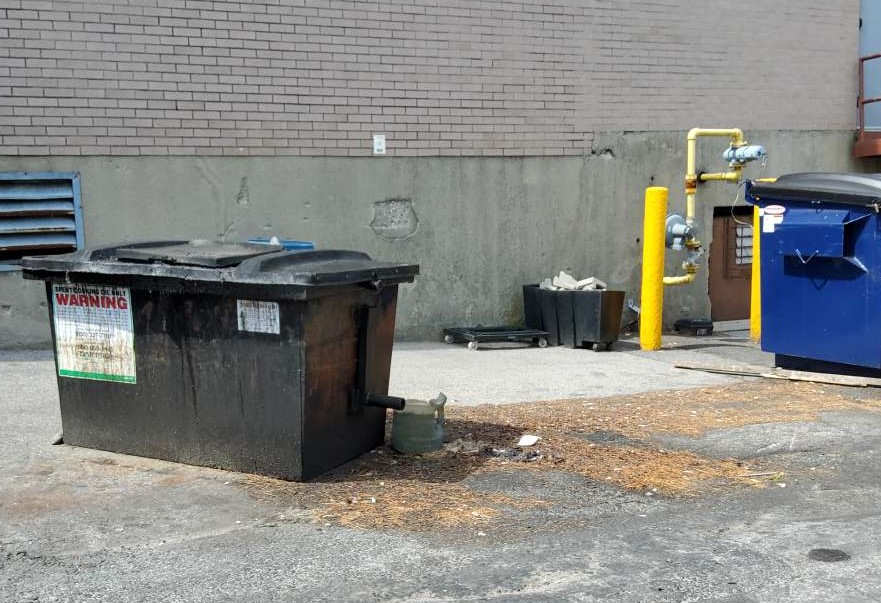 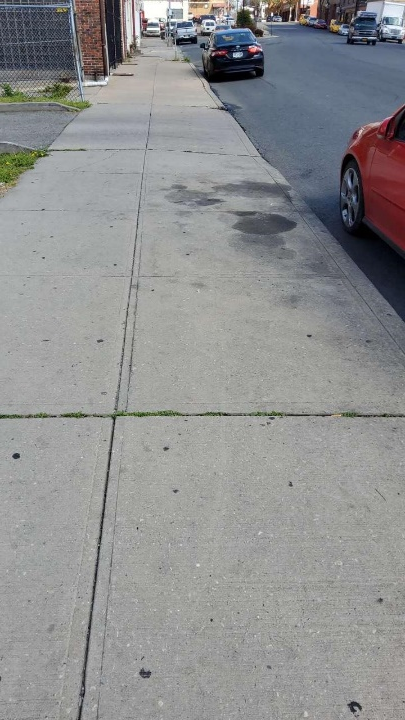 Retrofit IDSite NameSubwatershed Proposed Stormwater Management FacilityRtFt_01Reservoir Three ShorelineReservoir ThreeWetlandRtFt_02Twin Lakes County ParkReservoir ThreeWetlandRtFt_03Vernon Hill Shopping CenterLake InnisfreeBioretentionRtFt_04Eastchester Public LibraryReservoir ThreeBioretentionRtFt_05Joyce ParkReservoir ThreeWetlandRtFt_06Holy Trinity Greek Orthodox Church Side LawnReservoir ThreeWetlandRtFt_07Chase BankReservoir ThreeBioretentionRtFt_08Garden Coop ApartmentsReservoir ThreeBioretentionRtFt_09Wells Fargo LotReservoir ThreeBioretentionRtFt_10Muslim CenterPelham LakeBioretentionRtFt_11Dave and Busters Parking LotSprague Terminal CanalBioretentionRtFt_12Pelham Plaza Parking LotSprague Terminal CanalBioretentionRtFt_14Sanford Blvd East DunkinSprague Terminal CanalBioretentionRtFt_16Mt Vernon Fire DepartmentSprague Terminal CanalWetlandRtFt_18Vernon Manor Coop AptsPelham LakeBioretentionRtFt_19Cecil E Parker Elem SchoolSprague Terminal CanalBioretentionRtFt_21Presbyterian Church and Holmes School Shared LotPelham LakeBioretentionRtFt_22Mt Vernon Fire DepartmentPelham LakeBioretentionRtFt_24Mt Vernon High SchoolPelham LakeWetlandRtFt_25Sheridan Ave ParkPelham LakeBioretentionRtFt_26Sheridan Ave Street MedianPelham LakeBioretentionRtFt_27Rebecca Turner Elementary SchoolSprague Terminal CanalBioretentionRtFt_28Colonial Ave ShoulderSecor LaneBioretentionRtFt_30Path Alongside Reservoir ThreeReservoir ThreeWetlandRtFt_31Pelham Art Center Parking LotWolfs Lane ParkBioretentionRtFt_32Hutchinson River Tributary from River AveWolfs Lane ParkRegenerative Stormwater ConveyanceRtFt_35Holy Trinity Greek Orthodox Church Parking LotReservoir ThreeBioretentionRtFt_36Eastchester ParkReservoir ThreeRegenerative Stormwater ConveyanceRtFt_37Homegoods Parking LotSprague Terminal CanalBioretentionRtFt_42Twin Lakes FarmReservoir ThreeWetlandRtFt_43Wilmot Ave Daisy FarmReservoir ThreeBioretentionRtFt_44Chester ParkWolfs Lane ParkBioretentionRtFt_45Glenwood LakeWolfs Lane ParkBioretentionRtFt_46Juliannes PlaygroundWolfs Lane ParkBioretentionRtFt_47Beechwood AveVernon ParkBioretentionRtFt_48Stream below Wartburg HomePelham LakeWetlandRtFt_49Sprague RdArthur ManorBioretention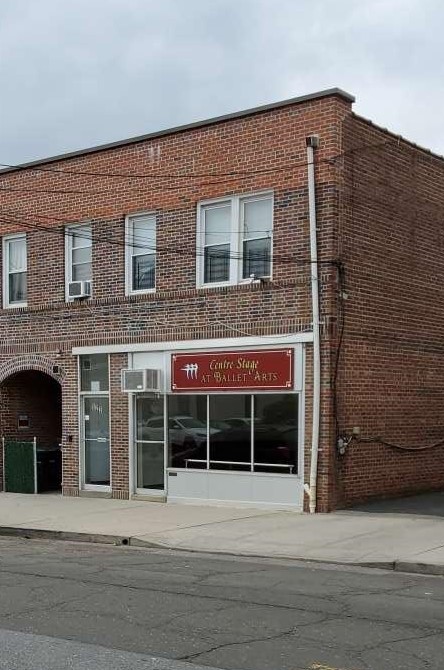 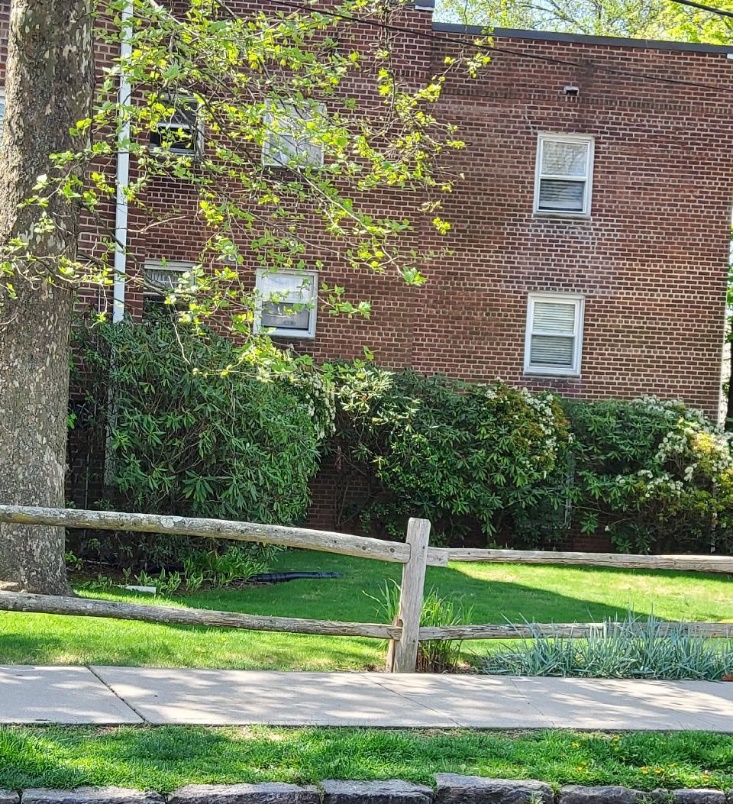 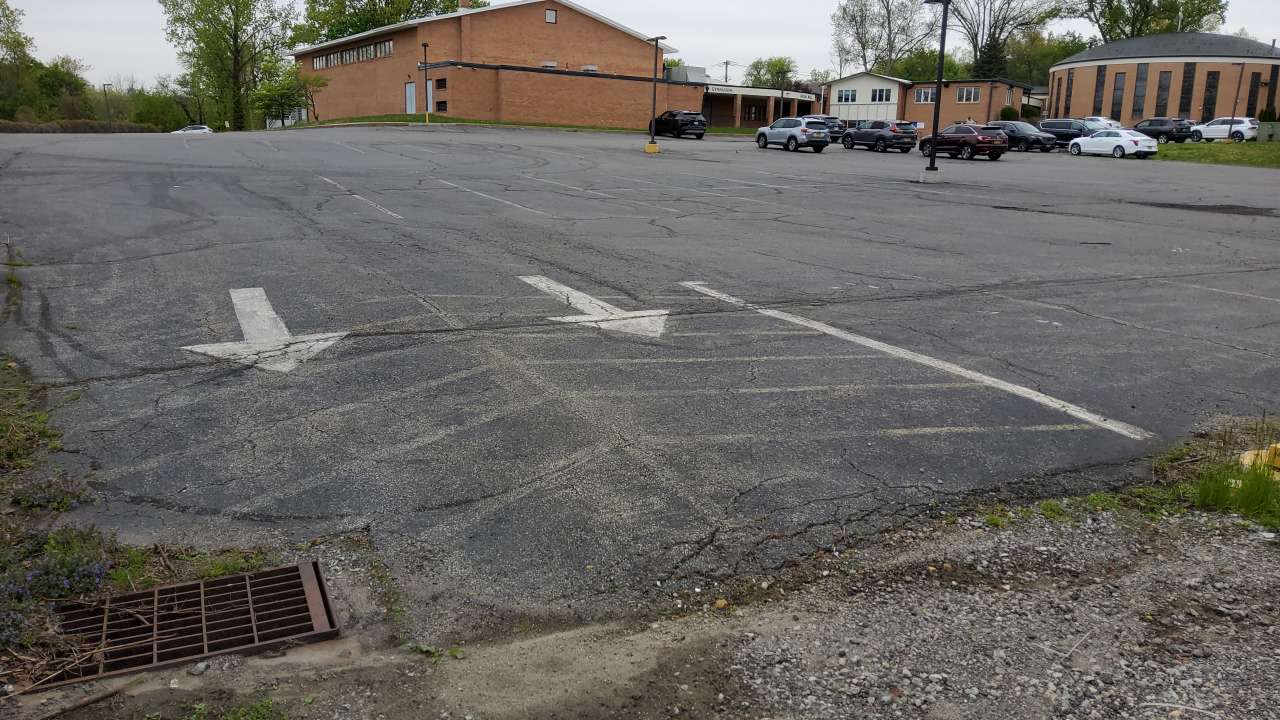 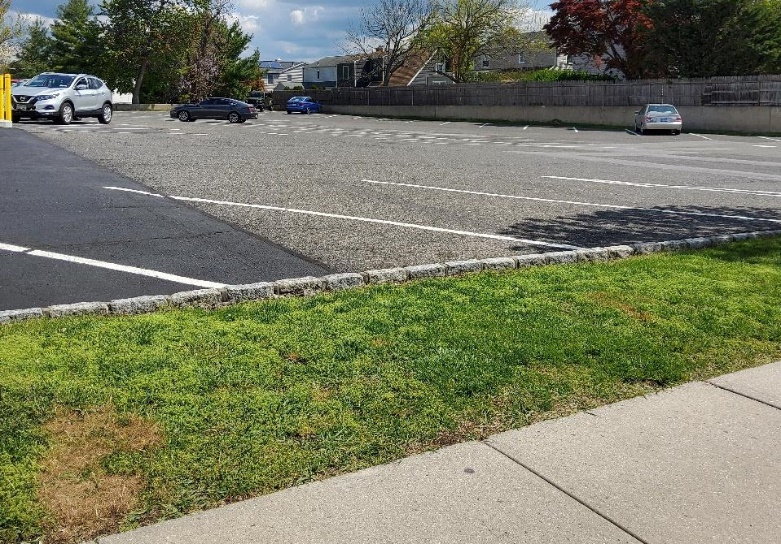 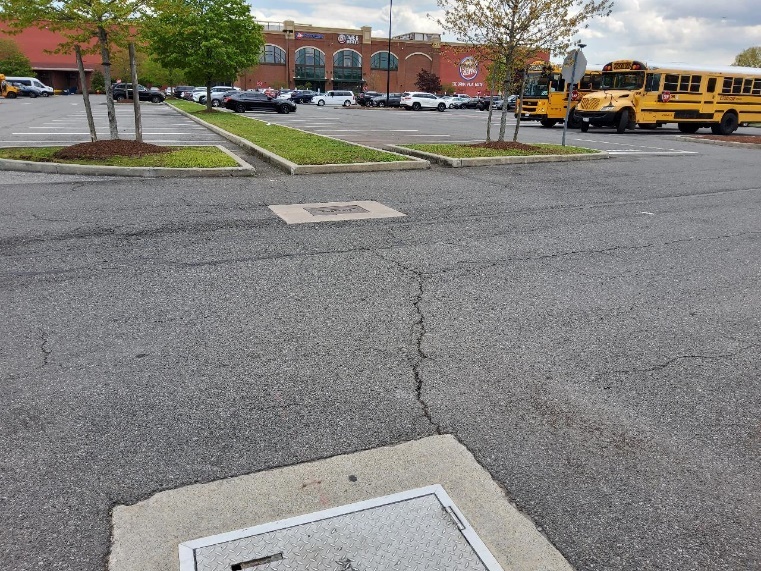 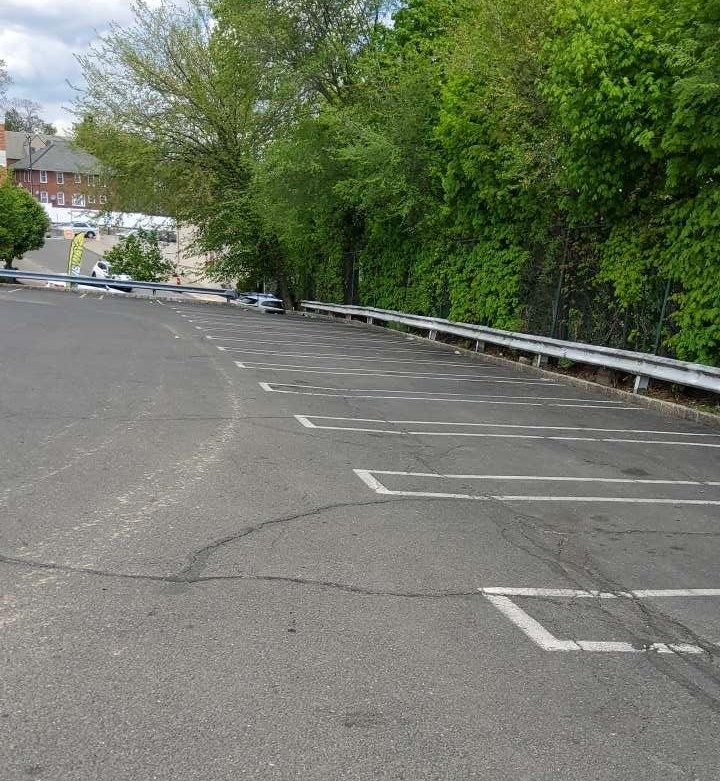 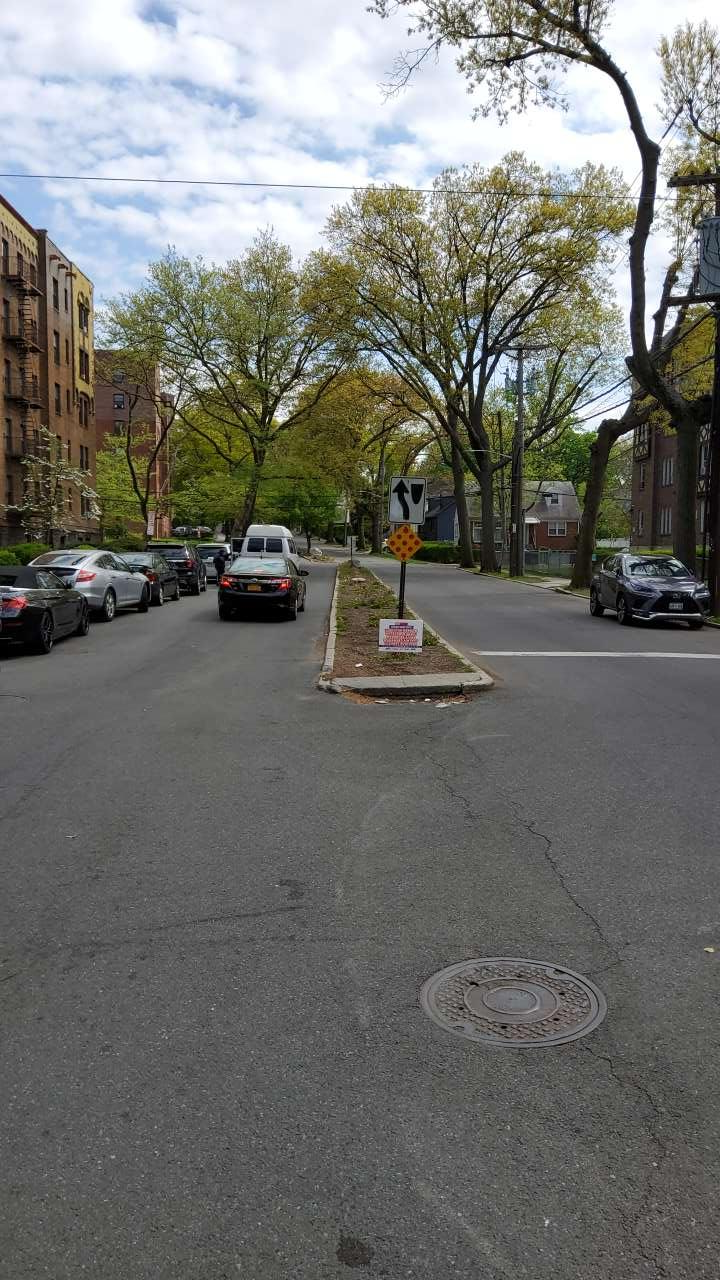 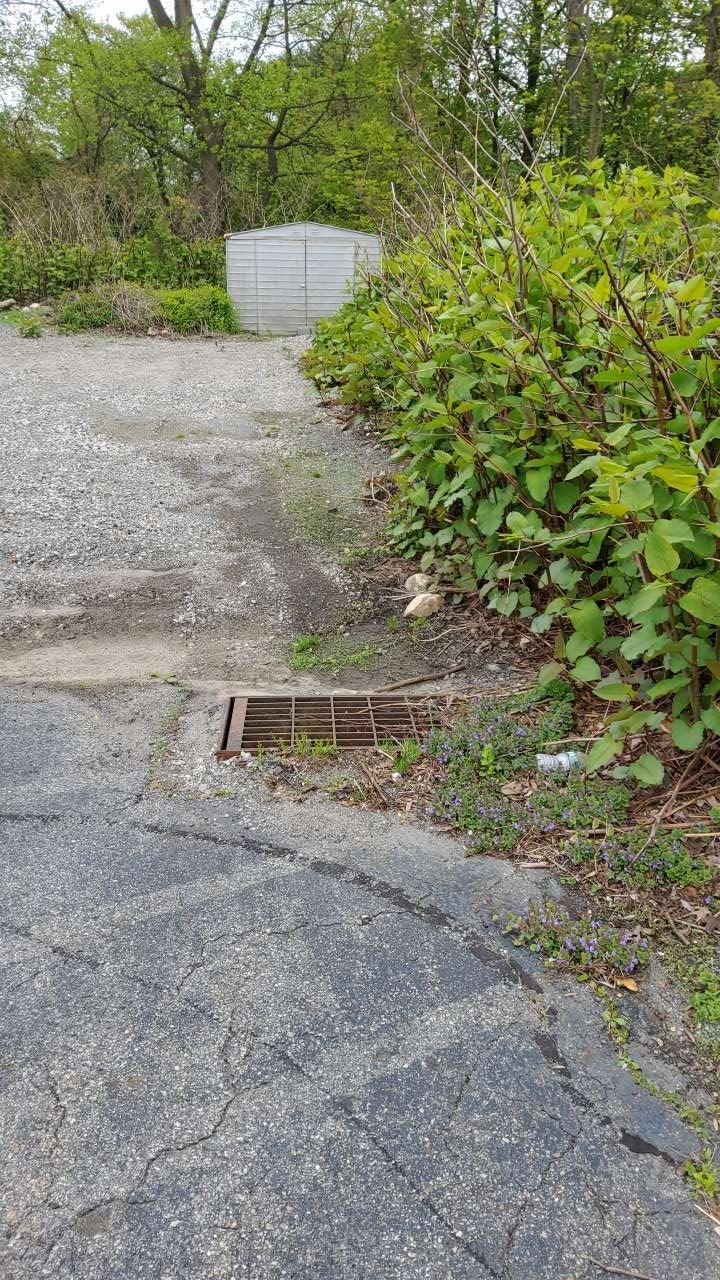 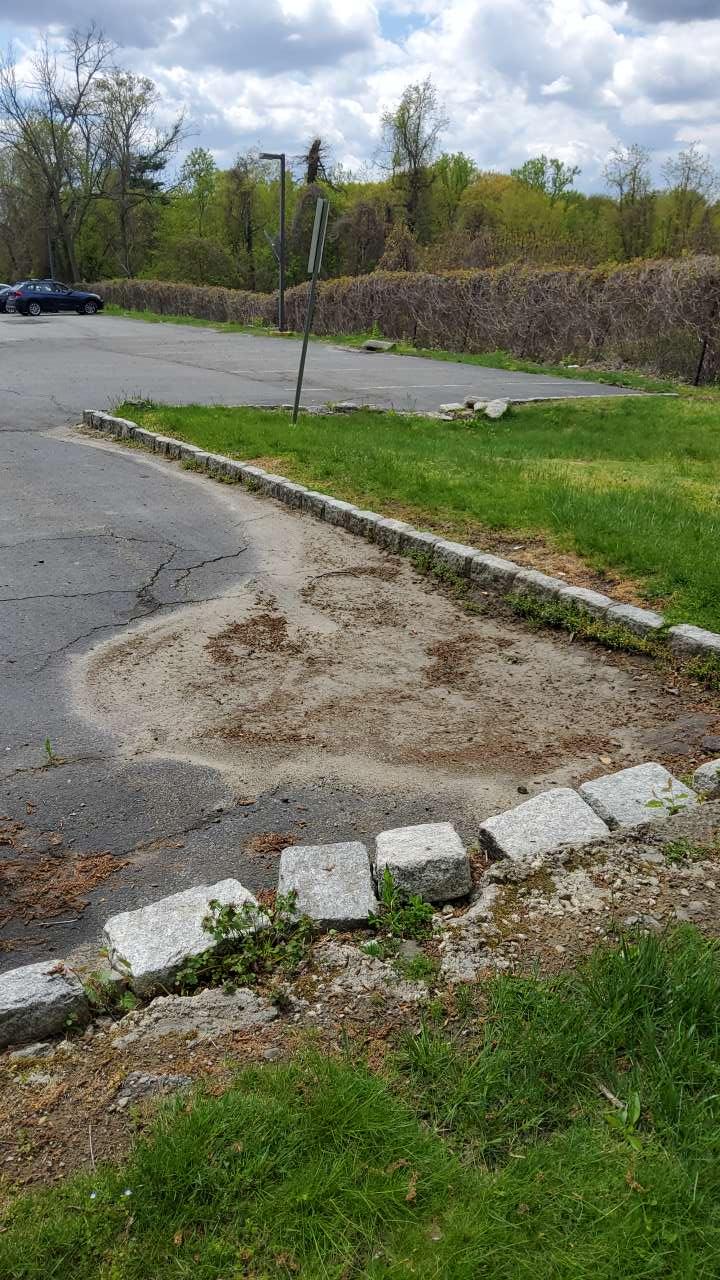 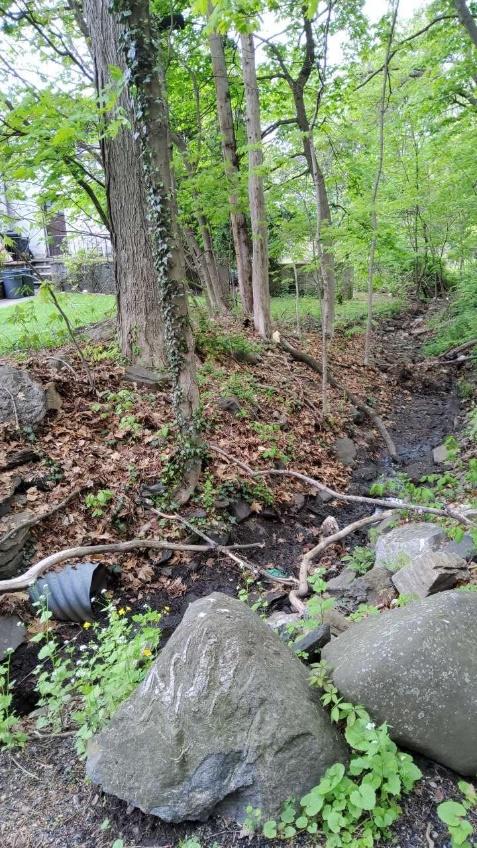 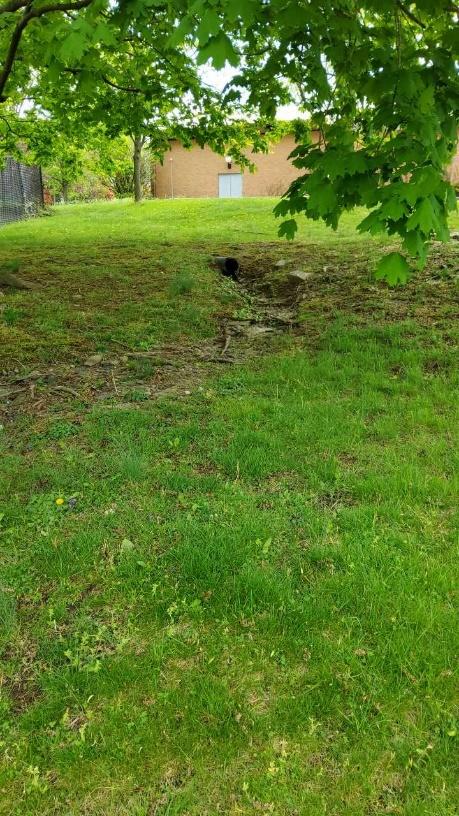 Reforestation IDSite NameSubwatershedProposed Reforestation Project TypeReFrst_03Vernon Hills Shopping CenterLake InnisfreeReforestationReFrst_04Wells Fargo LotReservoir ThreeReforestationReFrst_05Chase Bank LotReservoir ThreeReforestationReFrst_06Anne Hutchinson Elementary SchoolReservoir ThreeConservation LandscapingReFrst_07Greek Orthodox Holy Trinity ChurchReservoir ThreeReforestationReFrst_08Eastchester ParkReservoir ThreeConservation LandscapingReFrst_09Mt Vernon High SchoolPelham LakeConservation LandscapingReFrst_10Stop and Shop Parking LotSprague Terminal CanalReforestationReFrst_11Muslim CenterPelham LakeConservation LandscapingReFrst_12Hutchinson River Shoreside Sprague Terminal CanalConservation LandscapingReFrst_13Wartburg Retirement Home IIPelham LakeConservation LandscapingReFrst_15Open, Unused LotSprague Terminal CanalConservation LandscapingReFrst_16Mt Vernon East Train StationVernon ParkConservation LandscapingReFrst_17Holmes Elementary SchoolVernon ParkConservation LandscapingReFrst_18Mt Vernon Fire DepartmentPelham LakeConservation LandscapingReFrst_19Traphagen School IIPelham LakeReforestationReFrst_20Traphagen School IPelham LakeConservation LandscapingReFrst_21Sheridan Ave Park IPelham LakeConservation LandscapingReFrst_22Sheridan Ave Park IIPelham LakeConservation LandscapingReFrst_235th Ave BusinessesWolfs Lane ParkStreet TreesReFrst_24Wartburg Retirement Home IPelham LakeStreet TreesReFrst_25Dave and Busters Parking LotSprague Terminal CanalStreet TreesReFrst_26Wilmot Rd @ Old WilmotLake InnisfreeReforestationReFrst_28Beechwood Ave Grassy CurbVernon ParkConservation LandscapingReFrst_30Chester ParkWolfs Lane ParkConservation Landscaping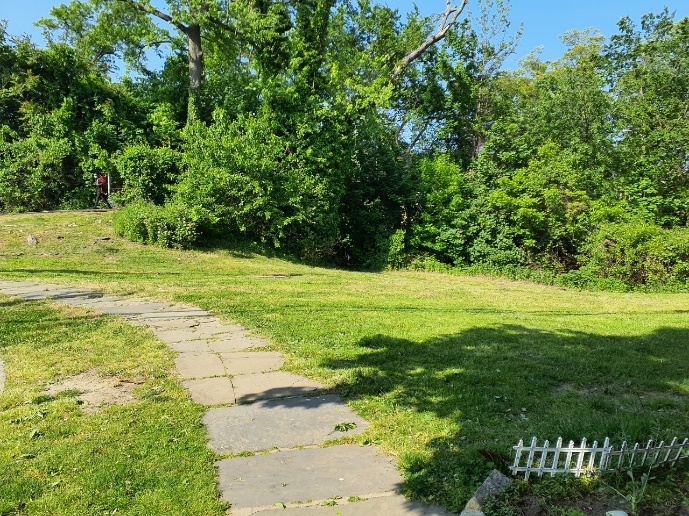 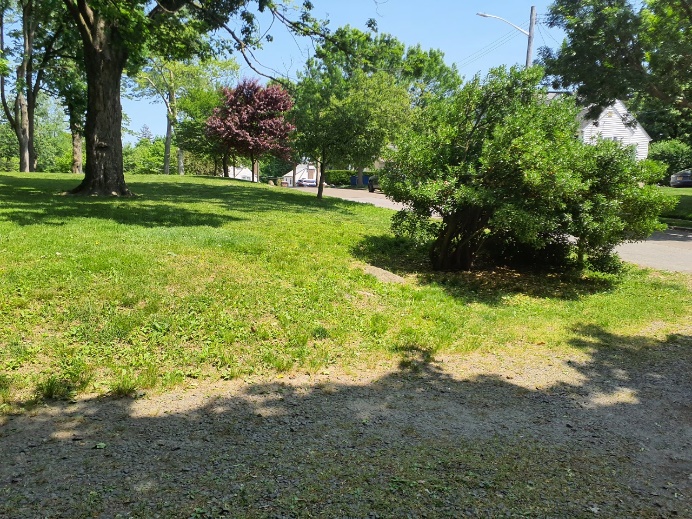 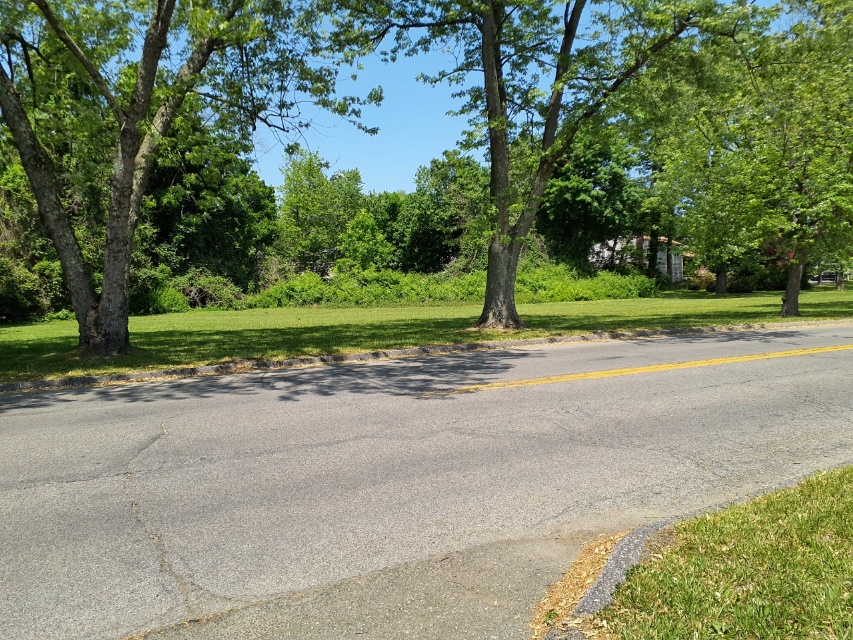 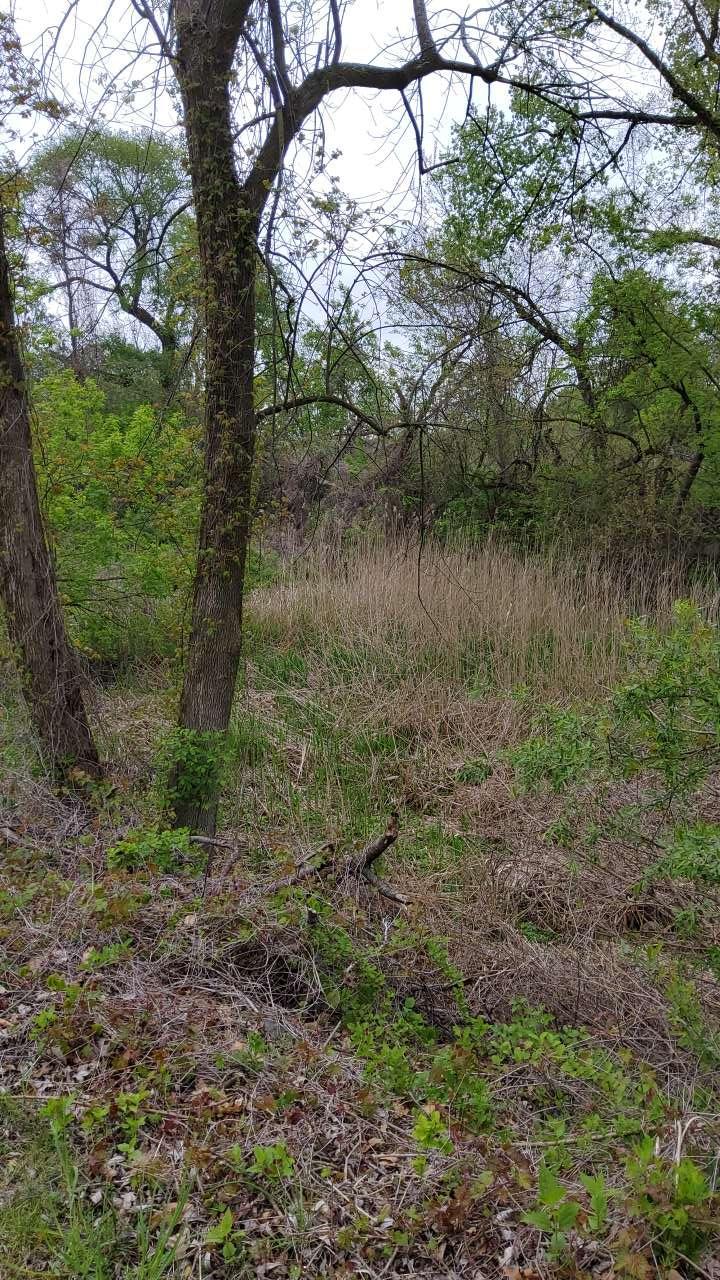 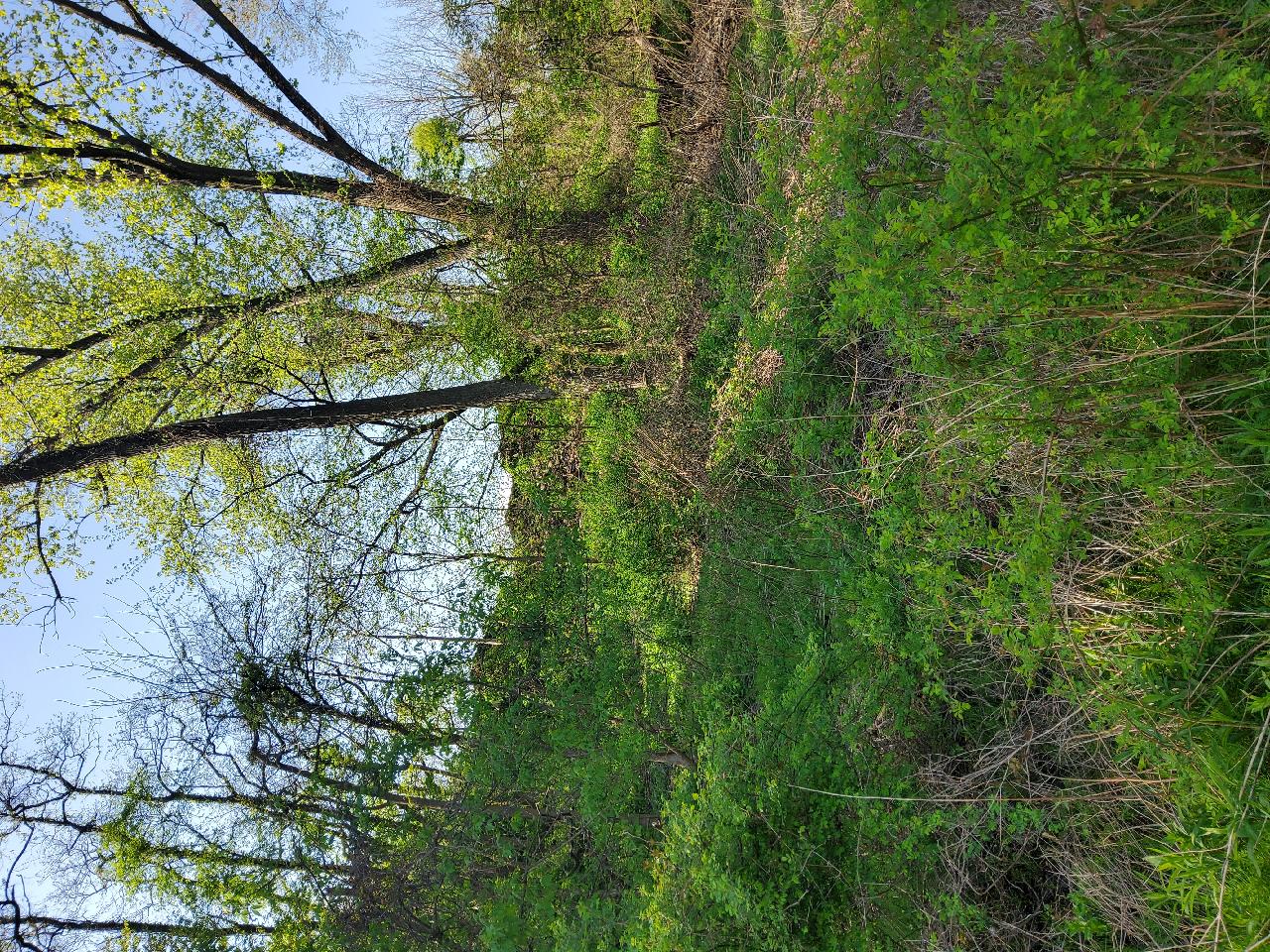 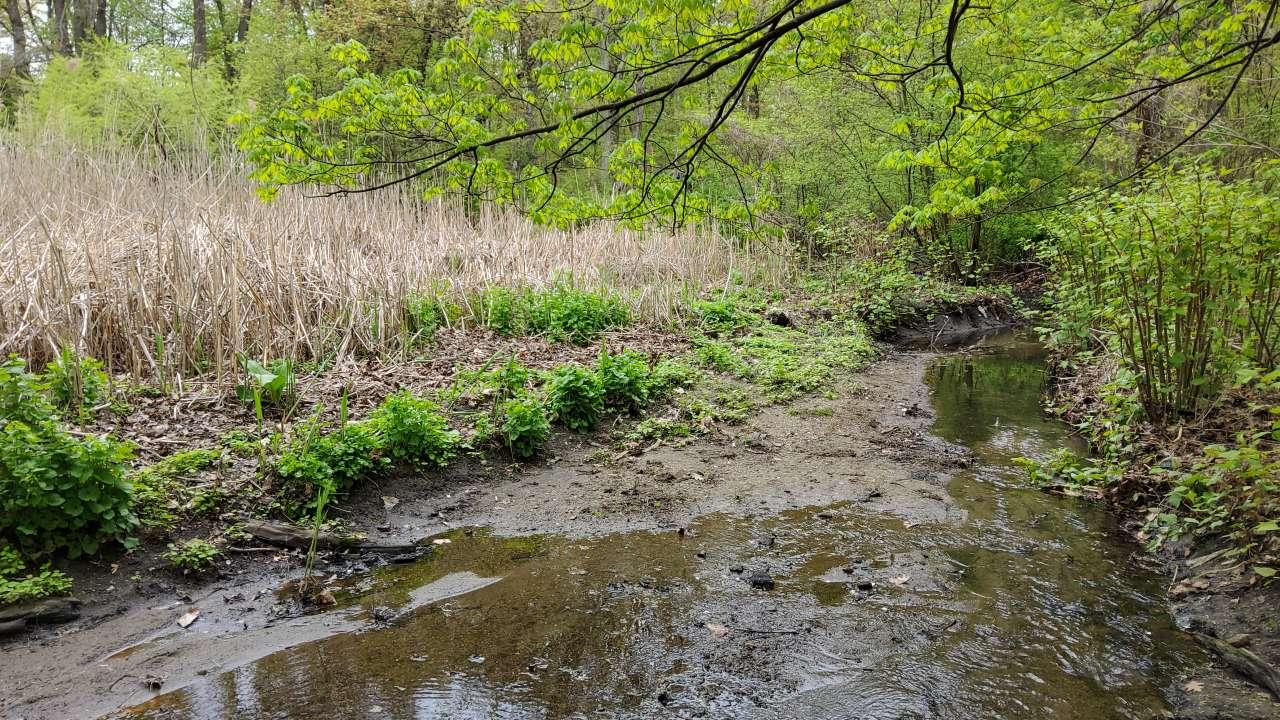 CriteriaPoints (Total Possible Pts: 30)Contributing POCsMultiple POCs Observed10One POC Observed5No POCs Observed0SeverityHigh20Medium10Low0CriteriaPoints(Total Possible Pts: 25)NPDES Permit CoverageYes5No0Ease of ImplementationHigh7Medium5Low0OwnershipWestchester County8Other Public7Institutional3Private0CostLow5Medium3High0Recommendation TypeUnit Cost EstimateAdditional NotesOutreach$2,500Staff time for two full day visits per year.Dumpster replacement$1,200Bulk material perimeter control$20,000Resurfacing parking lot$45,000Assuming the cost is $2/square foot and 1-2 acres of parking lot will be resurfaced.Weekly street sweeping$5,200Two sweepings per week per year costing $50 per visit.Oil and Grease Separator$60,000Cost varies greatly depending on the drainage area and size of the oil and grease separator.  Costs also assume that one oil and grease separator is installed at a site. Costs are based on King and Hagan (2011) and adjusted for inflation.CriteriaPoints(Total Possible Pts: 12)Ability to CombineYes5No0Visibility High7Medium5Low0Hotspot Opportunity Co-Located Opportunity(ies)HtSpt_02:  Mt Vernon East Train YardReFrst_16:  Mt Vernon East Train StationHtSpt_11:  CVS & Wells Fargo DumpsterRtFt_09: Wells Fargo LotReFrst_04: Wells Fargo LotHtSpt_20:  M&M Auto ServiceReFrst_20: 5th Ave BusinessesCriteriaPoints(Total Possible Pts: 40)Proposed BMP TypeWetlands10Bioretention, Stream Restoration, Regenerative Stormwater Conveyance5None0Observed FloodingMajor Flooding20Nuisance Flooding10None0Water Treatment RatioPotential for Extra Treatment Likely10Full Treatment Likely 7Partial Treatment Likely0CriteriaPoints(Total Possible Pts: 20)Ease of ImplementationHigh7Medium5Low0OwnershipWestchester County8Other Public7Institutional3Private0CostLow5Medium3High0BMP TypeCost AssumptionsBioretentionSoil: $20/cubic footPlants: $10/square footOverflow Structure: $10,000Erosion and Sediment Control: 20% of costs or $12,000 minimumRegenerative Stormwater Conveyance$700/linear footStream Restoration$1000/linear footWetlandSoil: $10/cubic footPlants: $12/square footOverflow Structure: $10,000Erosion and Sediment Control: 20% of costs or $12,000 minimumCriteriaPoints(Total Possible Pts: 12)Ability to CombineYes5No0Visibility High7Medium5Low0Stormwater Retrofit Opportunity Co-Located Opportunity(ies)RtFt_01:  Reservoir Three ShorelineRtFt_02: Twin Lakes County ParkRtFt_30: Path Alongside Reservoir ThreeRtFt_42: Twin Lakes FarmRtFt_02:  Twin Lakes County ParkRtFt_01: Reservoir Three ShorelineRtFt_30: Path Alongside Reservoir ThreeRtFt_42: Twin Lakes FarmRtFt_03:  Vernon Hill Shopping CenterReFrst: Vernon Hills Shopping CenterRtFt_05	:  Joyce ParkStream Restoration and Wetland Opportunities at this Site.RtFt_06	:  Holy Trinity Greek Orthodox Church Side LawnReFrst_07: Holy Trinity Greek Orthodox ChurchRtFt_35:  Holy Trinity Greek Orthodox Church Parking LotRtFt_07:  Chase BankReFrst: Chase BankRtFt_09:  Wells Fargo LotHtSpt_11:  CVS & Wells Fargo Dumpster ReFrst04: Wells Fargo LotRtFt_10:  Muslim CenterReFrst_11: Muslim CenterRtFt_11:  Dave and Busters Parking LotReFrst_12: Hutchinson River ShoresideReFrst_25: Dave and Busters Parking LotRtFt_21:  Presbyterian Church and Holmes School Shared LotReFrst_17: Holmes Elementary SchoolRtFt_22:  Mt Vernon Fire DepartmentReFrst_18: Mt Vernon Fire DepartmentRtFt_24:  Mt Vernon High SchoolReFrst_09: Mt Vernon High SchoolRtFt_25:  Sheridan Ave ParkReFrst_21: Sheridan Ave Park IReFrst_22: Sheridan Ave Park IIRtFt_30:  Path Alongside Reservoir ThreeRtFt_01: Reservoir Three ShorelineRtFt_02: Twin Lakes County ParkRtFt_42: Twin Lakes FarmRtFt_35:  Holy Trinity Greek Orthodox Church Parking LotReFrst_07: Holy Trinity Greek Orthodox ChurchRtFt_06:  Holy Trinity Greek Orthodox Church Side LawnRtFt_37:  Homegoods Parking LotMultiple locations on the Site for Retrofit OpportunitiesRtFt_42:  Twin Lakes FarmRtFt_01: Reservoir Three ShorelineRtFt_02: Twin Lakes County ParkRtFt_30: Path Alongside Reservoir ThreeRtFt_44: Chester ParkReFrst_30: Chester ParkRtFt_47:  Beechwood AveReFrst_28: Beechwood Ave Grassy CurbCriteriaPoints(Total Possible Pts: 30)Project AreaLarge15Medium7Small1Project TypeReforestation10Conservation Landscaping7Street Trees3Presence of Invasive Species High5Medium3Low0Reforestation TypeExisting Land UseUnit CostReforestation and Conservation LandscapingOpen Space or Forest$95,560 per acreReforestation or Conservation LandscapingPaved$265,000 per acreStreet TreesAll$538 per treeCriteriaPoints(Total Possible Pts: 20)Ease of ImplementationHigh7Medium5Low0OwnershipWestchester County8Other Public7Institutional3Private0CostLow5Medium3High0CriteriaPoints(Total Possible Pts: 17)Ability to CombineYes5No0Visibility High7Medium5Low0Tree Canopy Cover Yes5No0Reforestation Opportunity Co-Located Opportunity(ies)ReFrst_03:  Vernon Hills Shopping CenterRtFt_03: Vernon Hills Shopping CenterReFrst_04:  Wells Fargo LotHtSpt_11:  CVS & Wells Fargo DumpsterRtFt_09:  Wells Fargo LotReFrst_05:  Chase Bank LotRtFt_07: Chase BankReFrst_07:  Greek Orthodox Holy Trinity ChurchRtFt_07: Holy Trinity Greek Orthodox ChurchRtFt_35: Holy Trinity Greek Orthodox Church Parking LotReFrst_09:  Mt Vernon High SchoolRtFt_24: Mt Vernon High SchoolReFrst_11:  Muslim CenterRtFt_10: Muslim CenterReFrst_12:  Hutchinson River Shoreside ReFrst_25: Dave and Busters Parking LotRtFt_11: Dave and Busters Parking LotReFrst_13: Wartburg Retirement Home IIReFrst_24:  Wartburg Retirement Home IReFrst_16:  Mt Vernon East Train StationHtSpt_02:  Mt Vernon East Train YardReFrst_17:  Holmes Elementary SchoolRtFt_21: Presbyterian Church and Holmes School Shared LotReFrst_18:  Mt Vernon Fire DepartmentRtFt_22: Mt Vernon Fire DepartmentReFrst_19:  Traphagen School IIReFrst_20:  Traphagen School IReFrst_20:  Traphagen School IReFrst_19:  Traphagen School IIReFrst_21: Sheridan Ave Park IReFrst_22:  Sheridan Ave Park IIRtFt_25: Sheridan Ave ParkReFrst_22:  Sheridan Ave Park IIReFrst_21: Sheridan Ave Park IRtFt_25: Sheridan Ave ParkReFrst_23:  5th Ave BusinessesHtSpt_20: M&M Auto ServiceReFrst_24:  Wartburg Retirement Home IReFrst_13: Wartburg Retirement Home IIReFrst_25:  Dave and Busters Parking LotRtFt_11: Dave and Busters Parking LotReFrst_12:  Hutchinson River ShoresideReFrst_28: Beechwood Ave Grassy CurbRtFt_47: Beechwood AveReFrst_30: Chester ParkRtFt_44: Chester ParkIDSite NameEnvironmental ScoreAbility to Address ScoreAncillary Benefits ScoreTotal Score (Total Possible Pts: 67)PrioritizationHtSpt_07Pro Asphalt258740HighHtSpt_13SRM Concrete255737HighHtSpt_20M&M Auto Service1571234HighHtSpt_08Sprague Terminal Recycling1517032HighHtSpt_04Businesses along East Third Street158730HighHtSpt_09Green Patch Asphalt Production255030HighHtSpt_10Stop and Shop Dumpster Area2010030HighHtSpt_06Yonkers Paving Facility1510530HighHtSpt_05J Bass & Son Scrap Metal1513028MediumHtSpt_19S Fulton Ave Parking Lot157527MediumHtSpt_02Mt Vernon East Train Yard1501227MediumHtSpt_16Roslyn Place Pavement512724MediumHtSpt_21Mt Vernon Shipping Terminal158023MediumHtSpt_15Manor Paving158023MediumHtSpt_14Ice hutch Parking Lot510520MediumHtSpt_11CVS & Wells Fargo Dumpster012517LowHtSpt_03Mega Mat Wash and Dry57517LowHtSpt_01Cornell Hardware Store012012LowHtSpt_17TJ Maxx Shopping Area012012LowHtSpt_18S Fulton Ave Materials Storage010010LowIDSite NameEnvironmental ScoreAbility to Address ScoreAncillary Benefits ScoreTotal Score (Highest Possible Pts: 72)PrioritizationRtFt_24Mt Vernon High School40141266HighRtFt_11Dave and Busters Parking Lot3551252HighRtFt_21Presbyterian Church and Holmes School Shared Lot25121249HighRtFt_27Rebecca Turner Elementary School2515747HighRtFt_31Pelham Art Center Parking Lot2517547HighRtFt_04Eastchester Public Library2217746HighRtFt_19Cecil E Parker Elementary School2217746HighRtFt_26Sheridan Ave Street Median2217746HighRtFt_06Holy Trinity Greek Orthodox Church Side Lawn3010545HighRtFt_16Mt Vernon Fire Department2017744HighRtFt_25Sheridan Ave Park15171244HighRtFt_47Beechwood Ave15171244HighRtFt_05Joyce Park20121042MediumRtFt_28Colonial Ave Shoulder2215542MediumRtFt_30Path Alongside Reservoir Three20111041MediumRtFt_02Twin Lakes County Park20111041MediumRtFt_35Holy Trinity Greek Orthodox Church Parking Lot15151040MediumRtFt_22Mt Vernon Fire Department1517739MediumRtFt_03Vernon Hill Shopping Center15131038MediumRtFt_10Muslim Center15131038MediumRtFt_48Stream below the Wartburg Home303538MediumRtFt_09Wells Fargo Lot2210537MediumRtFt_37Homegoods Parking Lot257537MediumRtFt_46Juliannes Playground1217736MediumRtFt_07Chase Bank228535MediumRtFt_18Vernon Manor Coop Apartments255535MediumRtFt_42Twin lakes Farm208533LowRtFt_49Sprague Rd1512532LowRtFt_44Chester Park1510530LowRtFt_12Pelham Plaza Parking lot228030LowRtFt_36Eastchester Park1510530LowRtFt_08Garden Coop Apartments1210527LowRtFt_14Sanford Blvd East Dunkin225027LowRtFt_01Reservoir Three Shoreline108523LowRtFt_45Glenwood Lake157022LowRtFt_43Wilmot Ave Daisy Farm510520LowRtFt_32Hutchinson River Tributary from River Ave512017LowIDSite NameEnvironmental ScoreAbility to Address ScoreAncillary Benefits ScoreTotal Score (Highest Possible Score: 67)PrioritizationReFrst_28Beechwood Ave Grassy Curb25191761HighReFrst_06Anne Hutchinson Elementary school22171554HighReFrst_03Vernon Hills Shopping Center25131553HighReFrst_09Mt Vernon High School22171049HighReFrst_17Holmes Elementary School22171049HighReFrst_16Mt Vernon East Train Station2281747HighReFrst_30Chester Park14151746HighReFrst_08Eastchester Park2771044MediumReFrst_15Open, Unused Lot2231742MediumReFrst_11Muslim Center17101542MediumReFrst_21Sheridan Ave Park I8171742MediumReFrst_13Wartburg Retirement Home II22101042MediumReFrst_18Mt Vernon Fire Department1419538MediumReFrst_07Greek Orthodox Holy Trinity Church17101037MediumReFrst_235th Ave Businesses10101737MediumReFrst_19Traphagen School II11151036MediumReFrst_20Traphagen School I1417536MediumReFrst_12Hutchinson River Shoreside8121535LowReFrst_26Wilmot Rd @ old Wilmot1451534LowReFrst_22Sheridan Ave Park II817530LowReFrst_25Dave and Busters Parking Lot4101529LowReFrst_04Wells Fargo Lot1151026LowReFrst_05Chase Bank Lot1151026LowReFrst_10Stop and Shop Parking Lot173525LowReFrst_24Wartburg Retirement Home I4101024LowSubwatershedConverted AcreageLake Innisfree0.44Pelham Lake2.17Reservoir Three3.45Sprague Terminal Canal0.70Vernon Park0.84Wolfs Lane Park0.35Stormwater Facility TypeNitrogen (TN)Phosphorus (TP)Solids (TSS)Pathogens (Bacteria)Pond/Wetland System30%40%80%35%Filtration Bioretention30%40%80%70%Regenerative Stormwater Conveyance30%40%80%70%SubwatershedBioretention (Acres)Regenerative Stormwater Conveyance (Acres)Pond/Wetland System (Acres)Arthur Manor1.17--Lake Innisfree3.05--Pelham Lake2.382.652.23Reservoir Three2.563.898.12Reservoir Two--0.23Secor Lane0.40--Sprague Terminal Canal4.44-2.95Vernon Park2.07--Wolfs Lane Park1.450.10-Restoration Opportunity TypeN (lbs/year)P (lbs/year)TSS (lbs/year)Bacteria (billion/year)Street Sweeping0.00830.00830.01040.00Stormwater Retrofits1483418,6734,889,197Land Reclamation26,0514,3791,229,652303,537,265Total Reduction26,19944,4131,248,326308,426,462WTM ScenarioLoad Type TNTPTSSBacteriaWTM ScenarioLoad Type lb/yearlb/yearlb/yearbillion/yearExistingTotal49,2558,1262,277,395797,792,694ExistingStorm47,0428,0252,252,105797,792,694ExistingNon-Storm2,21310125,290-With Future Restoration OpportunitiesTotal23,0573,7131,029,070489,366233With Future Restoration OpportunitiesStorm21,5603,6551,010943489,366233With Future Restoration OpportunitiesNon-Storm1,4975918,127-